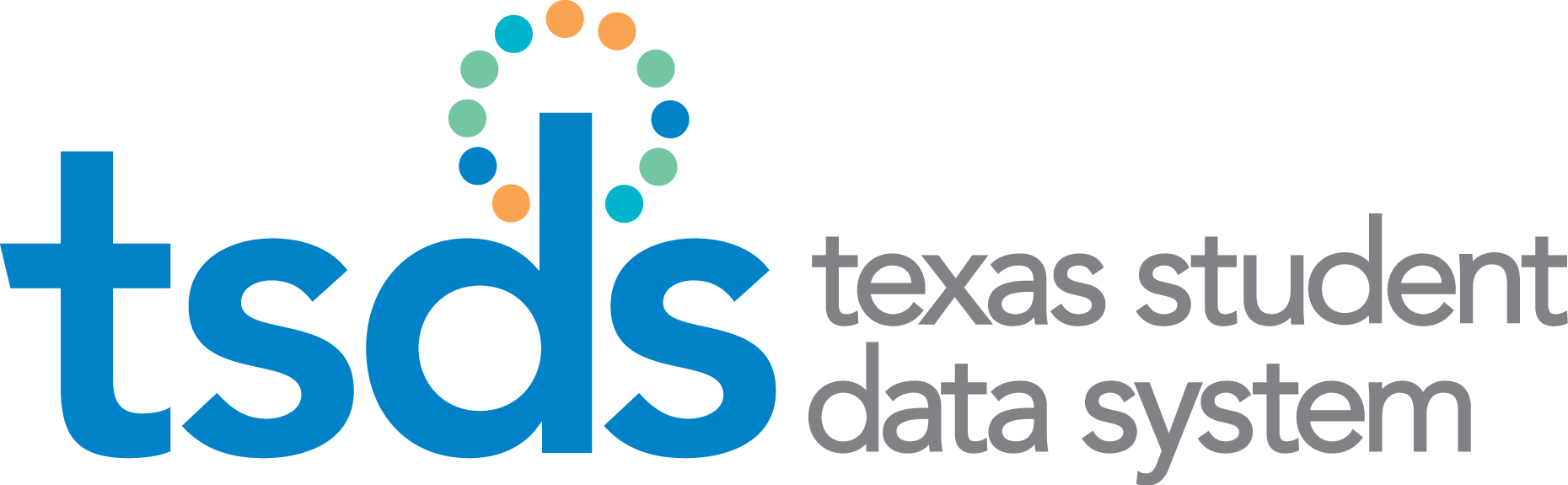 Texas Education Data Standards (TEDS)2018-2019 Cumulative Change LogPreliminary Version 2019.0.0December 01, 2017 Prepared by: Information Technology Services Business Management DivisionDocument HistoryChange Log Statistics This area indicates the number of documented changes in the Change Log.TSDS + PEIMS PEIMS OnlyNEW = this indicates that the element/code table/code is new to TEDSADDED = this indicates that the element/code table/code is new to the interchange/code table but not to TEDSREVISED = this indicates that the data element/code table/code has been updated in TEDSDELETED = this indicates that the data element/code table/code has been deleted from TEDSREMOVED = this indicates that the data element/code table/code has been removed from an interchange/element/code table or collectionSummary of ChangesTSDS TEDS 2018-2019 Description of Changes by Section – Interchange - Complex TypeNEW = this indicates that the element/code table/code is new to TEDSADDED = this indicates that the element/code table/code is new to the interchange/code table but not to TEDSREVISED = this indicates that the data element/code table/code has been updated in TEDSDELETED = this indicates that the data element/code table/code has been deleted from TEDSREMOVED = this indicates that the data element/code table/code has been removed from an interchange/element/code table or collectionSection 1 – Data Submission Specifications and ResponsibilitiesSection 2 – Data Submission RequirementsSection 3 – Description of Data ElementsSection 4 – Description of CodesChange Log – Section 4 / 8.4 can be found at:  http://castro.tea.state.tx.us/tsds/teds/2019P/2019_0_0 Section_4_Change_Log_December_2017.docx Section 5 – Business Rules and ValidationsChange Log – Section 5 can be found at:  http://castro.tea.state.tx.us/tsds/teds/2019P/2019_0_0_Section_5_Change_Log_December_2017.docxNEW = this indicates that the element/code table/code is new to TEDSADDED = this indicates that the element/code table/code is new to the interchange/code table but not to TEDSREVISED = this indicates that the data element/code table/code has been updated in TEDSDELETED = this indicates that the data element/code table/code has been deleted from TEDSREMOVED = this indicates that the data element/code table/code has been removed from an interchange/element/code table or collectionSection 6 – XML / XSD SchemasSection 7 – Interchange SchemasNEW = this indicates that the element/code table/code is new to TEDSADDED = this indicates that the element/code table/code is new to the interchange/code table but not to TEDSREVISED = this indicates that the data element/code table/code has been updated in TEDSDELETED = this indicates that the data element/code table/code has been deleted from TEDSREMOVED = this indicates that the data element/code table/code has been removed from an interchange/element/code table or collectionSection 8.1 – Data Submission Specifications and ResponsibilitiesSection 8.2 – Data Submission RequirementsSection 8.3 – Description of Data ElementsSection 8.4 – PEIMS Description of CodesChange Log – Section 4 / 8.4 can be found at:  http://castro.tea.state.tx.us/tsds/teds/2019P/2019_0_0 Section_4_Change_Log_December_2017.docx Section 8.5 – PEIMS Business Rules and ValidationsChange Log – Section 8.5 can be found at:http://castro.tea.state.tx.us/tsds/teds/2019P/2019_0_0_Section_8.5_Change_Log_December_2017.docxSection 8.7 – Interchange SchemasTEDS Appendices – List of Changes by AppendixVERSIONDATEDESCRIPTIONPreliminary2019.0.0December 1, 2017Change Log created – Preliminary VersionVERSION2.1 2.2 2.3 2.4 2.5 2.6 2.7 73.1 3.2 3.3 3.43.53.63.72019.0.040914000231302051434VERSION8.2.1 8.2.2 8.2.3 8.2.4 8.2.5 8.78.3.1 8.3.2 8.3.3 8.3.4 8.3.5 2019.0.0409140237012224Preliminary - 2019.0.0Preliminary - 2019.0.0Preliminary - 2019.0.0Preliminary - 2019.0.0Preliminary - 2019.0.0ELEMENT-IDDATA-ELEMENTDESCRIPTION OF CHANGESACTIONSECTIONSE0975INSTRUCTIONAL-TRACK-INDICATOR-CODEElement revised for Data Type, Domain of Values, and Code Table in the ReportingPeriodExtension, BasicReportingPeriodAttendanceExtension and SpecialProgramsReportingPeriodAttendanceExtension complex types.2.1, 2.4, 3.1, 3.4, 8.2.1, 8.2.4, 8.3.1, 8.3.4, App B, App C, App 8.B, App 8.CTX-TitleIPartAServicesComplex Type TX-TitleIPartAServices removed from Complex Type StudentTitleIPartAProgramAssociationExtension2.4, 3.4, 7.11, 8.2.4, 8.3.4, 8.7.9,E1018TITLE-I-PART-A-READING-INDICATOR-CODEDeleted element from StudentTitleIPartAProgramAssociationExtension complex type.2.4, 3.4, 7.11, 8.2.4, 8.3.4, 8.7.9, App B, App C, App 8.B, App 8.CE1020TITLE-I-PART-A-MATHEMATICS-INDICATOR-CODEDeleted element from StudentTitleIPartAProgramAssociationExtension complex type.2.4, 3.4, 7.11, 8.2.4, 8.3.4, 8.7.9, App B, App C, App 8.B, App 8.CE1021TITLE-I-PART-A-SCIENCE-INDICATOR-CODEDeleted element from StudentTitleIPartAProgramAssociationExtension complex type.2.4, 3.4, 7.11, 8.2.4, 8.3.4, 8.7.9, App B, App C, App 8.B, App 8.CE1022TITLE-I-PART-A-SOCIAL-STUDIES-INDICATOR-CODEDeleted element from StudentTitleIPartAProgramAssociationExtension complex type.2.4, 3.4, 7.11, 8.2.4, 8.3.4, 8.7.9, App B, App C, App 8.B, App 8.CTX-TitleIPartASupportServicesComplex Type TX-TitleIPartASupportServices removed from Complex Type StudentTitleIPartAProgramAssociationExtension2.4, 3.4, 7.11, 8.2.4, 8.3.4, 8.7.9,E1024TITLE-I-PART-A-GUIDANCE-COUNSELING-SERVICES-INDICATOR-CODEDeleted element from StudentTitleIPartAProgramAssociationExtension complex type.2.4, 3.4, 7.11, 8.2.4, 8.3.4, 8.7.9, App B, App C, App 8.B, App 8.CE1025TITLE-I-PART-A-SOCIAL-WORK-SERVICES-INDICATOR-CODEDeleted element from StudentTitleIPartAProgramAssociationExtension complex type.2.4, 3.4, 7.11, 8.2.4, 8.3.4, 8.7.9, App B, App C, App 8.B, App 8.CE1026TITLE-I-PART-A-HEALTH-SERVICES-INDICATOR-CODEDeleted element from StudentTitleIPartAProgramAssociationExtension complex type.2.4, 3.4, 7.11, 8.2.4, 8.3.4, 8.7.9, App B, App C, App 8.B, App 8.CE1057MONTHLY-MINUTESUpdate definition to replace "class" with "service"REVISED2.3, 3.3, 8.2.3, 8.3.3E1571SCHOOL-DAY-OPERATIONAL-MINUTESElement revised from being Mandatory to Optional for PEIMS submission 3 in the CalendarDateExtension complex type.2.1, 3.1, 7.2, 8.2.1, 8.3.1, 8.7.13E1599SCHOOL-DAY-INSTRUCTIONAL-MINUTESNEW Element was added to the CalendarDateExtension Complex Type for PEIMS submission 3.2.1, 3.1, 7.2, 8.2.1, 8.3.1, 8.7.13, App B, App C, App 8.B, App 8.CE1600INSTRUCTIONAL-PROGRAM-TYPENEW Element was added to the ReportingPeriodExtension Complex Type for PEIMS submission 3.2.1, 3.1, 7.2, 8.2.1, 8.3.1, 8.7.13, App B, App C, App 8.B, App 8.CE1601STAR-OF-TEXAS-INDICATOR-CODENEW Element was added to the StudentExtension Complex Type for PEIMS submission 1 and 3.  2.4, 3.4, 7.4, 7.5, 8.2.4, 8.3.4, 8.7.3, App B, App C, App 8.B, App 8.CE1602INTERVENTION-STRATEGY-INDICATOR-CODENEW Element was added to the StudentProgramExtension Complex Type for PEIMS submission 1 and 3.  2.4, 3.4, 7.11, 8.2.4, 8.3.4, 8.7.9, App B, App C, App 8.B, App 8.CE1603SECTION-504-INDICATOR-CODENEW Element was added to the StudentProgramExtension Complex Type for PEIMS submission 1 and 3.  2.4, 3.4, 7.11, 8.2.4, 8.3.4, 8.7.9, App B, App C, App 8.B, App 8.CE1604NUMBER-DAYS-TAUGHT-WEEK-1NEW Element was added to the StaffResponsibilitiesExtension Complex Type for PEIMS submission 1.  2.3, 3.3, 7.7, 8.2.3, 8.3.3, 8.7.5, App B, App C, App 8.B, App 8.CE1605NUMBER-DAYS-TAUGHT-WEEK-2NEW Element was added to the StaffResponsibilitiesExtension Complex Type for PEIMS submission 1.  2.3, 3.3, 7.7, 8.2.3, 8.3.3, 8.7.5, App B, App C, App 8.B, App 8.CE1606NUMBER-DAYS-TAUGHT-WEEK-3NEW Element was added to the StaffResponsibilitiesExtension Complex Type for PEIMS submission 1.  2.3, 3.3, 7.7, 8.2.3, 8.3.3, 8.7.5, App B, App C, App 8.B, App 8.CE1607NUMBER-DAYS-TAUGHT-WEEK-4NEW Element was added to the StaffResponsibilitiesExtension Complex Type for PEIMS submission 1.  2.3, 3.3, 7.7, 8.2.3, 8.3.3, 8.7.5, App B, App C, App 8.B, App 8.CE1608NUMBER-MINUTES-TAUGHT-WEEK-1NEW Element was added to the StaffResponsibilitiesExtension Complex Type for PEIMS submission 1.  2.3, 3.3, 7.7, 8.2.3, 8.3.3, 8.7.5, App B, App C, App 8.B, App 8.CE1609NUMBER-MINUTES-TAUGHT-WEEK-2NEW Element was added to the StaffResponsibilitiesExtension Complex Type for PEIMS submission 1.  2.3, 3.3, 7.7, 8.2.3, 8.3.3, 8.7.5, App B, App C, App 8.B, App 8.CE1610NUMBER-MINUTES-TAUGHT-WEEK-3NEW Element was added to the StaffResponsibilitiesExtension Complex Type for PEIMS submission 1.  2.3, 3.3, 7.7, 8.2.3, 8.3.3, 8.7.5, App B, App C, App 8.B, App 8.CE1611NUMBER-MINUTES-TAUGHT-WEEK-4NEW Element was added to the StaffResponsibilitiesExtension Complex Type for PEIMS submission 1.  2.3, 3.3, 7.7, 8.2.3, 8.3.3, 8.7.5, App B, App C, App 8.B, App 8.CE0791DATE-OF-GRADUATIONUpdated Domain of Values from yyyy= 2016-2017 to yyyy= 2017-2018.3.4, 8.3.4Various VariousUpdated Domain of Values from yyyy= 2017-2018 to yyyy= 2018-2019 for date data elements.VariousC022SERVICE-IDUpdated C022 code table.4, 8.4C061LEP-INDICATOR-CODEAdd new codes 3 and 4 to code table C061 LEP-INDICATOR-CODEREVISED4, 8.4C093PARENTAL-PERMISSION-CODERevised translation for code EREVISED4, 8.4C141INSTRUCTIONAL-TRACK-INDICATOR-CODECode Table Deleted.4, 8.4C145FUND-CODEDeleted/Retired several codes to align with the Financial Accountability System Resource Guide (FASRG).  4, 8.4C165DISCIPLINARY-ACTION-CODERevised translation for code 12.4, 8.4C178CRISIS-CODEDeleted codes 05, 06, 5A, 5B, 5C.Added codes 08-30 for Future Health or Weather Related Crises4, 8.4C204CALENDAR-WAIVER-EVENT-TYPEDeleted code 034, 8.4C213AUXLIARY-ROLE-IDUpdate Translation for code 222REVISED4,8.4C215INSTRUCTIONAL-PROGRAM-TYPENew code table added (HB2442).4, 8.42019.0.02018-2019 - Submission and Resubmission timelines chart was updated.Section 2.1 – Education Organization CategorySection 2.1 – Education Organization CategorySection 2.1 – Education Organization CategorySection 2.1 – Education Organization CategorySection 2.1 – Education Organization CategorySection 2.1 – Education Organization CategorySection 2.1 – Education Organization Category10200 – CalendarDateExtension Complex Type10200 – CalendarDateExtension Complex Type10200 – CalendarDateExtension Complex Type10200 – CalendarDateExtension Complex Type10200 – CalendarDateExtension Complex Type10200 – CalendarDateExtension Complex Type10200 – CalendarDateExtension Complex TypeVERSIONELEMENT IDDATA ELEMENTXML NAMEDESCRIPTION OF CHANGESACTIONWhat is Impacted?2019.0.0E1571SCHOOL-DAY-OPERATIONAL-MINUTES TX-SchoolDayOperationalMinutes Revised element to no longer mandatory for PEIMS submission 3.2019.0.0E1599SCHOOL-DAY-INSTRUCTIONAL-MINUTESTX-SchoolDayInstructionalMinutesNew element added for PEIMS submission 3.Section 2.1 – Education Organization CategorySection 2.1 – Education Organization CategorySection 2.1 – Education Organization CategorySection 2.1 – Education Organization CategorySection 2.1 – Education Organization CategorySection 2.1 – Education Organization CategorySection 2.1 – Education Organization Category10200 – ReportingPeriodExtension Complex Type10200 – ReportingPeriodExtension Complex Type10200 – ReportingPeriodExtension Complex Type10200 – ReportingPeriodExtension Complex Type10200 – ReportingPeriodExtension Complex Type10200 – ReportingPeriodExtension Complex Type10200 – ReportingPeriodExtension Complex TypeVERSIONELEMENT IDDATA ELEMENTXML NAMEDESCRIPTION OF CHANGESACTIONWhat is Impacted?2019.0.0E0975INSTRUCTIONAL-TRACK-INDICATOR-CODE TX-InstructionalTrack Revised Data Type to Numeric, Domain of Values to 00-99, and removed Code Table C141.2019.0.0E1600INSTRUCTIONAL-PROGRAM-TYPETX-InstructionalProgramTypeNew element added for PEIMS submission 3.Section 2.3 – Staff CategorySection 2.3 – Staff CategorySection 2.3 – Staff CategorySection 2.3 – Staff CategorySection 2.3 – Staff CategorySection 2.3 – Staff CategorySection 2.3 – Staff Category30090 – StaffResponsibilitiesExtension Complex Type30090 – StaffResponsibilitiesExtension Complex Type30090 – StaffResponsibilitiesExtension Complex Type30090 – StaffResponsibilitiesExtension Complex Type30090 – StaffResponsibilitiesExtension Complex Type30090 – StaffResponsibilitiesExtension Complex Type30090 – StaffResponsibilitiesExtension Complex TypeVERSIONELEMENT IDDATA ELEMENTXML NAMEDESCRIPTION OF CHANGESACTIONWhat is Impacted?2019.0.0E1057MONTHLY-MINUTES TX- MonthlyMinutes Updated definition to replace “class” with “service”.2019.0.0E1604NUMBER-DAYS-TAUGHT-WEEK-1TX-NumberDaysTaughtWeek1New element added for PEIMS submission 1.2019.0.0E1605NUMBER-DAYS-TAUGHT-WEEK-2TX-NumberDaysTaughtWeek2New element added for PEIMS submission 1.2019.0.0E1606NUMBER-DAYS-TAUGHT-WEEK-3TX-NumberDaysTaughtWeek3New element added for PEIMS submission 1.2019.0.0E1607NUMBER-DAYS-TAUGHT-WEEK-4TX-NumberDaysTaughtWeek4New element added for PEIMS submission 1.2019.0.0E1608NUMBER-MINUTES-TAUGHT-WEEK-1TX-NumberMinutesTaughtWeek1New element added for PEIMS submission 1.2019.0.0E1609NUMBER-MINUTES-TAUGHT-WEEK-2TX-NumberMinutesTaughtWeek2New element added for PEIMS submission 1.2019.0.0E1610NUMBER-MINUTES-TAUGHT-WEEK-3TX-NumberMinutesTaughtWeek3New element added for PEIMS submission 1.2019.0.0E1611NUMBER-MINUTES-TAUGHT-WEEK-4TX-NumberMinutesTaughtWeek4New element added for PEIMS submission 1.Section 2.4 – Student Category Section 2.4 – Student Category Section 2.4 – Student Category Section 2.4 – Student Category Section 2.4 – Student Category Section 2.4 – Student Category Section 2.4 – Student Category 40100/49010 – StudentExtension Complex Type40100/49010 – StudentExtension Complex Type40100/49010 – StudentExtension Complex Type40100/49010 – StudentExtension Complex Type40100/49010 – StudentExtension Complex Type40100/49010 – StudentExtension Complex Type40100/49010 – StudentExtension Complex TypeVERSIONELEMENT IDDATA ELEMENTXML NAMEDESCRIPTION OF CHANGESACTIONWhat is Impacted?2019.0.0E1601STAR-OF-TEXAS-INDICATOR-CODE TX-StarOfTexasIndicatorNew element added for PEIMS submission 1 and 3.Section 2.4 – Student CategorySection 2.4 – Student CategorySection 2.4 – Student CategorySection 2.4 – Student CategorySection 2.4 – Student CategorySection 2.4 – Student CategorySection 2.4 – Student Category40100 – StudentProgramExtension Complex Type40100 – StudentProgramExtension Complex Type40100 – StudentProgramExtension Complex Type40100 – StudentProgramExtension Complex Type40100 – StudentProgramExtension Complex Type40100 – StudentProgramExtension Complex Type40100 – StudentProgramExtension Complex TypeVERSIONELEMENT IDDATA ELEMENTXML NAMEDESCRIPTION OF CHANGESACTIONWhat is Impacted?2019.0.0E1602INTERVENTION-STRATEGY-INDICATOR-CODETX-InterventionStrategyIndicatorNew element added for PEIMS submission 1 and 3.2019.0.0E1603SECTION-504-INDICATOR-CODETX-Section504IndicatorNew element added for PEIMS submission 1 and 3.Section 2.4 – Student CategorySection 2.4 – Student CategorySection 2.4 – Student CategorySection 2.4 – Student CategorySection 2.4 – Student CategorySection 2.4 – Student CategorySection 2.4 – Student Category41461 – StudentTitleIPartAProgramAssociationExtension Complex Type41461 – StudentTitleIPartAProgramAssociationExtension Complex Type41461 – StudentTitleIPartAProgramAssociationExtension Complex Type41461 – StudentTitleIPartAProgramAssociationExtension Complex Type41461 – StudentTitleIPartAProgramAssociationExtension Complex Type41461 – StudentTitleIPartAProgramAssociationExtension Complex Type41461 – StudentTitleIPartAProgramAssociationExtension Complex TypeVERSIONELEMENT IDDATA ELEMENTXML NAMEDESCRIPTION OF CHANGESActionWhat is Impacted?2019.0.0TX-TitleIPartAServicesDeleted from complex typeDELETEDTEDS & XSD2019.0.0E1018TITLE-I-PART-A-READING-INDICATOR-CODE TX-TitleIPartAReadingIndicator Deleted element from complex type2019.0.0E1020TITLE-I-PART-A-MATHEMATICS-INDICATOR-CODE TX-TitleIPartAMathematicsIndicator Deleted element from complex type2019.0.0E1021TITLE-I-PART-A-SCIENCE-INDICATOR-CODE TX-TitleIPartAScienceIndicator Deleted element from complex type2019.0.0E1022TITLE-I-PART-A-SOCIAL-STUDIES-INDICATOR-CODE TX-TitleIPartASocialStudiesIndicator Deleted element from complex type2019.0.0TX-TitleIPartASupportServicesDeleted from complex typeDELETEDTEDS & XSD2019.0.0E1024TITLE-I-PART-A-GUIDANCE-COUNSELING-SERVICES-INDICATOR-CODE TX-GuidanceCounselingServices Deleted element from complex type2019.0.0E1025TITLE-I-PART-A-SOCIAL-WORK-SERVICES-INDICATOR-CODE TX-SocialWorkServices Deleted element from complex type2019.0.0E1026TITLE-I-PART-A-HEALTH-SERVICES-INDICATOR-CODE TX-HealthServices Deleted element from complex typeSection 2.4 – Student CategorySection 2.4 – Student CategorySection 2.4 – Student CategorySection 2.4 – Student CategorySection 2.4 – Student CategorySection 2.4 – Student CategorySection 2.4 – Student Category42400 – BasicReportingPeriodAttendanceExtension Complex Type42400 – BasicReportingPeriodAttendanceExtension Complex Type42400 – BasicReportingPeriodAttendanceExtension Complex Type42400 – BasicReportingPeriodAttendanceExtension Complex Type42400 – BasicReportingPeriodAttendanceExtension Complex Type42400 – BasicReportingPeriodAttendanceExtension Complex Type42400 – BasicReportingPeriodAttendanceExtension Complex TypeVERSIONELEMENT IDDATA ELEMENTXML NAMEDESCRIPTION OF CHANGESACTIONWhat is Impacted?2019.0.0E0975INSTRUCTIONAL-TRACK-INDICATOR-CODETX-InstructionalTrackRevised Data Type to Numeric, Domain of Values to 00-99, and removed Code Table C141.Section 2.4 – Student CategorySection 2.4 – Student CategorySection 2.4 – Student CategorySection 2.4 – Student CategorySection 2.4 – Student CategorySection 2.4 – Student CategorySection 2.4 – Student Category42401 – SpecialProgramsReportingPeriodAttendanceExtension Complex Type42401 – SpecialProgramsReportingPeriodAttendanceExtension Complex Type42401 – SpecialProgramsReportingPeriodAttendanceExtension Complex Type42401 – SpecialProgramsReportingPeriodAttendanceExtension Complex Type42401 – SpecialProgramsReportingPeriodAttendanceExtension Complex Type42401 – SpecialProgramsReportingPeriodAttendanceExtension Complex Type42401 – SpecialProgramsReportingPeriodAttendanceExtension Complex TypeVERSIONELEMENT IDDATA ELEMENTXML NAMEDESCRIPTION OF CHANGESACTIONWhat is Impacted?2019.0.0E0975INSTRUCTIONAL-TRACK-INDICATOR-CODETX-InstructionalTrackRevised Data Type to Numeric, Domain of Values to 00-99, and removed Code Table C141.Section 3.1 – Education Organization CategorySection 3.1 – Education Organization CategorySection 3.1 – Education Organization CategorySection 3.1 – Education Organization CategorySection 3.1 – Education Organization CategorySection 3.1 – Education Organization CategorySection 3.1 – Education Organization Category10010 – LocalEducationAgencyExtension Complex Type10010 – LocalEducationAgencyExtension Complex Type10010 – LocalEducationAgencyExtension Complex Type10010 – LocalEducationAgencyExtension Complex Type10010 – LocalEducationAgencyExtension Complex Type10010 – LocalEducationAgencyExtension Complex Type10010 – LocalEducationAgencyExtension Complex TypeVERSIONELEMENT IDDATA ELEMENTXML NAMEDESCRIPTION OF CHANGESACTIONWhat is Impacted?2019.0.0E1104RATING-DATERating Date Domain of Values change from yyyy= 2017-2018 to yyyy= 2018-2019.Section 3.1 – Education Organization CategorySection 3.1 – Education Organization CategorySection 3.1 – Education Organization CategorySection 3.1 – Education Organization CategorySection 3.1 – Education Organization CategorySection 3.1 – Education Organization CategorySection 3.1 – Education Organization Category10020 – SchoolExtension Complex Type10020 – SchoolExtension Complex Type10020 – SchoolExtension Complex Type10020 – SchoolExtension Complex Type10020 – SchoolExtension Complex Type10020 – SchoolExtension Complex Type10020 – SchoolExtension Complex TypeVERSIONELEMENT IDDATA ELEMENTXML NAMEDESCRIPTION OF CHANGESACTIONWhat is Impacted?2019.0.0E1104RATING-DATERating Date Domain of Values change from yyyy= 2017-2018 to yyyy= 2018-2019.Section 3.1 – Education Organization CategorySection 3.1 – Education Organization CategorySection 3.1 – Education Organization CategorySection 3.1 – Education Organization CategorySection 3.1 – Education Organization CategorySection 3.1 – Education Organization CategorySection 3.1 – Education Organization Category10200 – GradingPeriod Complex Type10200 – GradingPeriod Complex Type10200 – GradingPeriod Complex Type10200 – GradingPeriod Complex Type10200 – GradingPeriod Complex Type10200 – GradingPeriod Complex Type10200 – GradingPeriod Complex TypeVERSIONELEMENT IDDATA ELEMENTXML NAMEDESCRIPTION OF CHANGESACTIONWhat is Impacted?2019.0.0E1262GRADING-PERIOD-BEGIN-DATEBeginDateDomain of Values change from yyyy= 2017-2018 to yyyy= 2018-2019.2019.0.0E1263GRADING-PERIOD-END-DATEEndDateDomain of Values change from yyyy= 2017-2018 to yyyy= 2018-2019.Section 3.1 – Education Organization CategorySection 3.1 – Education Organization CategorySection 3.1 – Education Organization CategorySection 3.1 – Education Organization CategorySection 3.1 – Education Organization CategorySection 3.1 – Education Organization CategorySection 3.1 – Education Organization Category10200 – CalendarDateExtension Complex Type10200 – CalendarDateExtension Complex Type10200 – CalendarDateExtension Complex Type10200 – CalendarDateExtension Complex Type10200 – CalendarDateExtension Complex Type10200 – CalendarDateExtension Complex Type10200 – CalendarDateExtension Complex TypeVERSIONELEMENT IDDATA ELEMENTXML NAMEDESCRIPTION OF CHANGESACTIONWhat is Impacted?2019.0.0E1168CALENDAR-DATEDateDomain of Values change from yyyy= 2017-2018 to yyyy= 2018-2019.2019.0.0E1571SCHOOL-DAY-OPERATIONAL-MINUTES TX-SchoolDayOperationalMinutes Revised element to no longer mandatory for PEIMS submission 3.2019.0.0E1599SCHOOL-DAY-INSTRUCTIONAL-MINUTESTX-SchoolDayInstructionalMinutesNew element added for PEIMS submission 3.Section 3.1 – Education Organization CategorySection 3.1 – Education Organization CategorySection 3.1 – Education Organization CategorySection 3.1 – Education Organization CategorySection 3.1 – Education Organization CategorySection 3.1 – Education Organization CategorySection 3.1 – Education Organization Category10200 – ReportingPeriodExtension Complex Type10200 – ReportingPeriodExtension Complex Type10200 – ReportingPeriodExtension Complex Type10200 – ReportingPeriodExtension Complex Type10200 – ReportingPeriodExtension Complex Type10200 – ReportingPeriodExtension Complex Type10200 – ReportingPeriodExtension Complex TypeVERSIONELEMENT IDDATA ELEMENTXML NAMEDESCRIPTION OF CHANGESACTIONWhat is Impacted?2019.0.0E0975INSTRUCTIONAL-TRACK-INDICATOR-CODE TX-InstructionalTrack Revised Data Type to Numeric, Domain of Values to 00-99, and removed Code Table C141.2019.0.0E1568REPORTING-PERIOD-BEGIN-DATEBeginDateDomain of Values change from yyyy= 2017-2018 to yyyy= 2018-2019.2019.0.0E1569REPORTING-PERIOD-END-DATEEndDateDomain of Values change from yyyy= 2017-2018 to yyyy= 2018-2019.2019.0.0E1600INSTRUCTIONAL-PROGRAM-TYPETX-InstructionalProgramTypeNew element added for PEIMS submission 3.Section 3.1 – Education Organization CategorySection 3.1 – Education Organization CategorySection 3.1 – Education Organization CategorySection 3.1 – Education Organization CategorySection 3.1 – Education Organization CategorySection 3.1 – Education Organization CategorySection 3.1 – Education Organization Category10200 – Session Complex Type10200 – Session Complex Type10200 – Session Complex Type10200 – Session Complex Type10200 – Session Complex Type10200 – Session Complex Type10200 – Session Complex TypeVERSIONELEMENT IDDATA ELEMENTXML NAMEDESCRIPTION OF CHANGESACTIONWhat is Impacted?2019.0.0E1371SESSION-BEGIN-DATEBeginDateDomain of Values change from yyyy= 2017-2018 to yyyy= 2018-2019.2019.0.0E1372SESSION-END-DATEEndDateDomain of Values change from yyyy= 2017-2018 to yyyy= 2018-2019.Section 3.3 – Staff CategorySection 3.3 – Staff CategorySection 3.3 – Staff CategorySection 3.3 – Staff CategorySection 3.3 – Staff CategorySection 3.3 – Staff CategorySection 3.3 – Staff Category30040 – StaffExtension Complex Type30040 – StaffExtension Complex Type30040 – StaffExtension Complex Type30040 – StaffExtension Complex Type30040 – StaffExtension Complex Type30040 – StaffExtension Complex Type30040 – StaffExtension Complex TypeVERSIONELEMENT IDDATA ELEMENTXML NAMEDESCRIPTION OF CHANGESACTIONWhat is Impacted?2019.0.0E0006DATE-OF-BIRTHBirthDateDomain of Values change from yyyy= 1919-2018 to yyyy= 1920-2019.2019.0.0E1207CREDENTIAL-ISSUANCE-DATECredentialIssuanceDateDomain of Values change from yyyy= 1918-2018 to yyyy= 1919-2019.2019.0.0E1208CREDENTIAL-EXPIRATION-DATECredentialExpirationDateDomain of Values change from yyyy= 1918-2018 to yyyy= 1919-2019.Section 3.3 –Staff CategorySection 3.3 –Staff CategorySection 3.3 –Staff CategorySection 3.3 –Staff CategorySection 3.3 –Staff CategorySection 3.3 –Staff CategorySection 3.3 –Staff Category30050 – StaffEducationOrgEmploymentAssociationExtension Complex Type30050 – StaffEducationOrgEmploymentAssociationExtension Complex Type30050 – StaffEducationOrgEmploymentAssociationExtension Complex Type30050 – StaffEducationOrgEmploymentAssociationExtension Complex Type30050 – StaffEducationOrgEmploymentAssociationExtension Complex Type30050 – StaffEducationOrgEmploymentAssociationExtension Complex Type30050 – StaffEducationOrgEmploymentAssociationExtension Complex TypeVERSIONELEMENT IDDATA ELEMENTXML NAMEDESCRIPTION OF CHANGESACTIONWhat is Impacted?2019.0.0E1244HIRE-DATEHireDateDomain of Values change from yyyy= 1918-2018 to yyyy= 1919-2019.2019.0.0E1245EMPLOYMENT-END-DATEEndDateDomain of Values change from yyyy= 1918-2018 to yyyy= 1919-2019.Section 3.3 – Staff CategorySection 3.3 – Staff CategorySection 3.3 – Staff CategorySection 3.3 – Staff CategorySection 3.3 – Staff CategorySection 3.3 – Staff CategorySection 3.3 – Staff Category30090 – StaffResponsibilitiesExtension Complex Type30090 – StaffResponsibilitiesExtension Complex Type30090 – StaffResponsibilitiesExtension Complex Type30090 – StaffResponsibilitiesExtension Complex Type30090 – StaffResponsibilitiesExtension Complex Type30090 – StaffResponsibilitiesExtension Complex Type30090 – StaffResponsibilitiesExtension Complex TypeVERSIONELEMENT IDDATA ELEMENTXML NAMEDESCRIPTION OF CHANGESACTIONWhat is Impacted?2019.0.0E1057MONTHLY-MINUTES TX- MonthlyMinutes Updated definition to replace “class” with “service”.2019.0.0E1604NUMBER-DAYS-TAUGHT-WEEK-1TX-NumberDaysTaughtWeek1New element added for PEIMS submission 1.2019.0.0E1605NUMBER-DAYS-TAUGHT-WEEK-2TX-NumberDaysTaughtWeek2New element added for PEIMS submission 1.2019.0.0E1606NUMBER-DAYS-TAUGHT-WEEK-3TX-NumberDaysTaughtWeek3New element added for PEIMS submission 1.2019.0.0E1607NUMBER-DAYS-TAUGHT-WEEK-4TX-NumberDaysTaughtWeek4New element added for PEIMS submission 1.2019.0.0E1608NUMBER-MINUTES-TAUGHT-WEEK-1TX-NumberMinutesTaughtWeek1New element added for PEIMS submission 1.2019.0.0E1609NUMBER-MINUTES-TAUGHT-WEEK-2TX-NumberMinutesTaughtWeek2New element added for PEIMS submission 1.2019.0.0E1610NUMBER-MINUTES-TAUGHT-WEEK-3TX-NumberMinutesTaughtWeek3New element added for PEIMS submission 1.2019.0.0E1611NUMBER-MINUTES-TAUGHT-WEEK-4TX-NumberMinutesTaughtWeek4New element added for PEIMS submission 1.Section 3.3 –Staff CategorySection 3.3 –Staff CategorySection 3.3 –Staff CategorySection 3.3 –Staff CategorySection 3.3 –Staff CategorySection 3.3 –Staff CategorySection 3.3 –Staff Category30305 – StaffEducationOrgAssignmentAssociationExtension Complex Type30305 – StaffEducationOrgAssignmentAssociationExtension Complex Type30305 – StaffEducationOrgAssignmentAssociationExtension Complex Type30305 – StaffEducationOrgAssignmentAssociationExtension Complex Type30305 – StaffEducationOrgAssignmentAssociationExtension Complex Type30305 – StaffEducationOrgAssignmentAssociationExtension Complex Type30305 – StaffEducationOrgAssignmentAssociationExtension Complex TypeVERSIONELEMENT IDDATA ELEMENTXML NAMEDESCRIPTION OF CHANGESACTIONWhat is Impacted?2019.0.0E1381POSITION-BEGIN-DATEBeginDateDomain of Values change from yyyy= 2017-2018 to yyyy= 2018-2019.2019.0.0E1382POSITION-END-DATEEndDateDomain of Values change from yyyy= 2017-2018 to yyyy= 2018-2019.Section 3.3 –Staff CategorySection 3.3 –Staff CategorySection 3.3 –Staff CategorySection 3.3 –Staff CategorySection 3.3 –Staff CategorySection 3.3 –Staff CategorySection 3.3 –Staff Category30305 – TeacherSectionAssociationExtension Complex Type30305 – TeacherSectionAssociationExtension Complex Type30305 – TeacherSectionAssociationExtension Complex Type30305 – TeacherSectionAssociationExtension Complex Type30305 – TeacherSectionAssociationExtension Complex Type30305 – TeacherSectionAssociationExtension Complex Type30305 – TeacherSectionAssociationExtension Complex TypeVERSIONELEMENT IDDATA ELEMENTXML NAMEDESCRIPTION OF CHANGESACTIONWhat is Impacted?2019.0.0E1065ASSIGNMENT-BEGIN-DATEBeginDateDomain of Values change from yyyy= 2017-2018 to yyyy= 2018-2019.2019.0.0E1066ASSIGNMENT-END-DATEEndDateDomain of Values change from yyyy= 2017-2018 to yyyy= 2018-2019.Section 3.3 – Staff CategorySection 3.3 – Staff CategorySection 3.3 – Staff CategorySection 3.3 – Staff CategorySection 3.3 – Staff CategorySection 3.3 – Staff CategorySection 3.3 – Staff Category30310 – LeaveEvent Complex Type30310 – LeaveEvent Complex Type30310 – LeaveEvent Complex Type30310 – LeaveEvent Complex Type30310 – LeaveEvent Complex Type30310 – LeaveEvent Complex Type30310 – LeaveEvent Complex TypeVERSIONELEMENT IDDATA ELEMENTXML NAMEDESCRIPTION OF CHANGESACTIONWhat is Impacted?2019.0.0E1281LEAVE-EVENT-DATEEventDateDomain of Values change from yyyy= 2017-2018 to yyyy= 2018-2019.Section 3.3 – Staff CategorySection 3.3 – Staff CategorySection 3.3 – Staff CategorySection 3.3 – Staff CategorySection 3.3 – Staff CategorySection 3.3 – Staff CategorySection 3.3 – Staff Category30310 – TeacherExtension Complex Type30310 – TeacherExtension Complex Type30310 – TeacherExtension Complex Type30310 – TeacherExtension Complex Type30310 – TeacherExtension Complex Type30310 – TeacherExtension Complex Type30310 – TeacherExtension Complex TypeVERSIONELEMENT IDDATA ELEMENTXML NAMEDESCRIPTION OF CHANGESACTIONWhat is Impacted?2019.0.0E0006DATE-OF-BIRTHBirthDateDomain of Values change from yyyy= 1919-2018 to yyyy= 1920-2019.Section 3.4 – Student CategorySection 3.4 – Student CategorySection 3.4 – Student CategorySection 3.4 – Student CategorySection 3.4 – Student CategorySection 3.4 – Student CategorySection 3.4 – Student Category40100 – StudentExtension Complex Type40100 – StudentExtension Complex Type40100 – StudentExtension Complex Type40100 – StudentExtension Complex Type40100 – StudentExtension Complex Type40100 – StudentExtension Complex Type40100 – StudentExtension Complex TypeVERSIONELEMENT IDDATA ELEMENTXML NAMEDESCRIPTION OF CHANGESACTIONWhat is Impacted?2019.0.0E0006DATE-OF-BIRTHBirthDateDomain of Values change from yyyy= 1919-2018 to yyyy= 1920-2019.2019.0.0E1166DATE-ENTERED-USBirthDataDomain of Values change from yyyy=1918-2018 to yyyy= 1919-2019.2019.0.0E1409STUDENT-CHARACTERISTIC-BEGIN-DATEBeginDateDomain of Values change from yyyy= 2017-2018 to yyyy= 2018-2019.2019.0.0E1410STUDENT-CHARACTERISTIC-END-DATEEndDateDomain of Values change from yyyy= 2017-2018 to yyyy= 2018-2019.2019.0.0E1420STUDENT-INDICATOR-BEGIN-DATEBeginDateDomain of Values change from yyyy= 2017-2018 to yyyy= 2018-2019.2019.0.0E1421STUDENT-INDICATOR-END-DATEEndDateDomain of Values change from yyyy= 2017-2018 to yyyy= 2018-2019.2019.0.0E1601STAR-OF-TEXAS-INDICATOR-CODE TX-StarOfTexasIndicatorNew element added for PEIMS submission 1 and 3.Section 3.4 – Student CategorySection 3.4 – Student CategorySection 3.4 – Student CategorySection 3.4 – Student CategorySection 3.4 – Student CategorySection 3.4 – Student CategorySection 3.4 – Student Category40110 – StudentSchoolAssociationExtension Complex Type 40110 – StudentSchoolAssociationExtension Complex Type 40110 – StudentSchoolAssociationExtension Complex Type 40110 – StudentSchoolAssociationExtension Complex Type 40110 – StudentSchoolAssociationExtension Complex Type 40110 – StudentSchoolAssociationExtension Complex Type 40110 – StudentSchoolAssociationExtension Complex Type VERSIONELEMENT IDDATA ELEMENTXML NAMEDESCRIPTION OF CHANGESACTIONWhat is Impacted?2019.0.0E1044LAST-DATE-OF-ENROLLMENTTX-LastDateOfEnrollmentDomain of Values change from yyyy= 2017-2018 to yyyy= 2018-2019.2019.0.0E1434ENTRY-DATEEntryDateDomain of Values change from yyyy= 2017-2018 to yyyy= 2018-2019.2019.0.0E1439EXIT-WITHDRAW-DATEExitWithdrawDateDomain of Values change from yyyy= 2017-2018 to yyyy= 2018-2019.Section 3.4 – Student CategorySection 3.4 – Student CategorySection 3.4 – Student CategorySection 3.4 – Student CategorySection 3.4 – Student CategorySection 3.4 – Student CategorySection 3.4 – Student Category40110 – StudentSectionAssociation Complex Type40110 – StudentSectionAssociation Complex Type40110 – StudentSectionAssociation Complex Type40110 – StudentSectionAssociation Complex Type40110 – StudentSectionAssociation Complex Type40110 – StudentSectionAssociation Complex Type40110 – StudentSectionAssociation Complex TypeVERSIONELEMENT IDDATA ELEMENTXML NAMEDESCRIPTION OF CHANGESACTIONWhat is Impacted?2019.0.0E1069STUDENT-BEGIN-DATEBeginDateDomain of Values change from yyyy= 2017-2018 to yyyy= 2018-2019.2019.0.0E1070STUDENT-END-DATEEndDateDomain of Values change from yyyy= 2017-2018 to yyyy= 2018-2019.Section 3.4 – Student CategorySection 3.4 – Student CategorySection 3.4 – Student CategorySection 3.4 – Student CategorySection 3.4 – Student CategorySection 3.4 – Student CategorySection 3.4 – Student Category40110 – StudentProgramAssociation Complex Type40110 – StudentProgramAssociation Complex Type40110 – StudentProgramAssociation Complex Type40110 – StudentProgramAssociation Complex Type40110 – StudentProgramAssociation Complex Type40110 – StudentProgramAssociation Complex Type40110 – StudentProgramAssociation Complex TypeVERSIONELEMENT IDDATA ELEMENTXML NAMEDESCRIPTION OF CHANGESACTIONWhat is Impacted?2019.0.0E1429STUDENT-PROGRAM-BEGIN-DATEBeginDateDomain of Values change from yyyy= 2017-2018 to yyyy= 2018-2019.2019.0.0E1430STUDENT-PROGRAM-END-DATEEndDateDomain of Values change from yyyy= 2017-2018 to yyyy= 2018-2019.Section 3.4 – Student CategorySection 3.4 – Student CategorySection 3.4 – Student CategorySection 3.4 – Student CategorySection 3.4 – Student CategorySection 3.4 – Student CategorySection 3.4 – Student Category40110 – StudentProgramExtension Complex Type40110 – StudentProgramExtension Complex Type40110 – StudentProgramExtension Complex Type40110 – StudentProgramExtension Complex Type40110 – StudentProgramExtension Complex Type40110 – StudentProgramExtension Complex Type40110 – StudentProgramExtension Complex TypeVERSIONELEMENT IDDATA ELEMENTXML NAMEDESCRIPTION OF CHANGESACTIONWhat is Impacted?2019.0.0E1602INTERVENTION-STRATEGY-INDICATOR-CODETX-InterventionStrategyIndicatorNew element added for PEIMS submission 1 and 3.2019.0.0E1603SECTION-504-INDICATOR-CODETX-Section504IndicatorNew element added for PEIMS submission 1 and 3.Section 3.4 – Student CategorySection 3.4 – Student CategorySection 3.4 – Student CategorySection 3.4 – Student CategorySection 3.4 – Student CategorySection 3.4 – Student CategorySection 3.4 – Student Category40110 – StudentBilingualProgramAssociationExtension Complex Type40110 – StudentBilingualProgramAssociationExtension Complex Type40110 – StudentBilingualProgramAssociationExtension Complex Type40110 – StudentBilingualProgramAssociationExtension Complex Type40110 – StudentBilingualProgramAssociationExtension Complex Type40110 – StudentBilingualProgramAssociationExtension Complex Type40110 – StudentBilingualProgramAssociationExtension Complex TypeVERSIONELEMENT IDDATA ELEMENTXML NAMEDESCRIPTION OF CHANGESACTIONWhat is Impacted?2019.0.0E1429STUDENT-PROGRAM-BEGIN-DATEBeginDateDomain of Values change from yyyy= 2017-2018 to yyyy= 2018-2019.2019.0.0E1430STUDENT-PROGRAM-END-DATEEndDateDomain of Values change from yyyy= 2017-2018 to yyyy= 2018-2019.Section 3.4 – Student CategorySection 3.4 – Student CategorySection 3.4 – Student CategorySection 3.4 – Student CategorySection 3.4 – Student CategorySection 3.4 – Student CategorySection 3.4 – Student Category40110 – StudentESLProgramAssociationExtension Complex Type40110 – StudentESLProgramAssociationExtension Complex Type40110 – StudentESLProgramAssociationExtension Complex Type40110 – StudentESLProgramAssociationExtension Complex Type40110 – StudentESLProgramAssociationExtension Complex Type40110 – StudentESLProgramAssociationExtension Complex Type40110 – StudentESLProgramAssociationExtension Complex TypeVERSIONELEMENT IDDATA ELEMENTXML NAMEDESCRIPTION OF CHANGESACTIONWhat is Impacted?2019.0.0E1429STUDENT-PROGRAM-BEGIN-DATEBeginDateDomain of Values change from yyyy= 2017-2018 to yyyy= 2018-2019.2019.0.0E1430STUDENT-PROGRAM-END-DATEEndDateDomain of Values change from yyyy= 2017-2018 to yyyy= 2018-2019.Section 3.4 – Student CategorySection 3.4 – Student CategorySection 3.4 – Student CategorySection 3.4 – Student CategorySection 3.4 – Student CategorySection 3.4 – Student CategorySection 3.4 – Student Category40110 – StudentSpecialEdProgramAssociationExtension Complex Type40110 – StudentSpecialEdProgramAssociationExtension Complex Type40110 – StudentSpecialEdProgramAssociationExtension Complex Type40110 – StudentSpecialEdProgramAssociationExtension Complex Type40110 – StudentSpecialEdProgramAssociationExtension Complex Type40110 – StudentSpecialEdProgramAssociationExtension Complex Type40110 – StudentSpecialEdProgramAssociationExtension Complex TypeVERSIONELEMENT IDDATA ELEMENTXML NAMEDESCRIPTION OF CHANGESACTIONWhat is Impacted?2019.0.0E1429STUDENT-PROGRAM-BEGIN-DATEBeginDateDomain of Values change from yyyy= 2017-2018 to yyyy= 2018-2019.2019.0.0E1430STUDENT-PROGRAM-END-DATEEndDateDomain of Values change from yyyy= 2017-2018 to yyyy= 2018-2019.Section 3.4 – Student CategorySection 3.4 – Student CategorySection 3.4 – Student CategorySection 3.4 – Student CategorySection 3.4 – Student CategorySection 3.4 – Student CategorySection 3.4 – Student Category40110 – StudentCTEProgramAssociationExtension Complex Type40110 – StudentCTEProgramAssociationExtension Complex Type40110 – StudentCTEProgramAssociationExtension Complex Type40110 – StudentCTEProgramAssociationExtension Complex Type40110 – StudentCTEProgramAssociationExtension Complex Type40110 – StudentCTEProgramAssociationExtension Complex Type40110 – StudentCTEProgramAssociationExtension Complex TypeVERSIONELEMENT IDDATA ELEMENTXML NAMEDESCRIPTION OF CHANGESACTIONWhat is Impacted?2019.0.0E1429STUDENT-PROGRAM-BEGIN-DATEBeginDateDomain of Values change from yyyy= 2017-2018 to yyyy= 2018-2019.2019.0.0E1430STUDENT-PROGRAM-END-DATEEndDateDomain of Values change from yyyy= 2017-2018 to yyyy= 2018-2019.Section 3.4 – Student CategorySection 3.4 – Student CategorySection 3.4 – Student CategorySection 3.4 – Student CategorySection 3.4 – Student CategorySection 3.4 – Student CategorySection 3.4 – Student Category40203 – SchoolLeaverExtension Complex Type40203 – SchoolLeaverExtension Complex Type40203 – SchoolLeaverExtension Complex Type40203 – SchoolLeaverExtension Complex Type40203 – SchoolLeaverExtension Complex Type40203 – SchoolLeaverExtension Complex Type40203 – SchoolLeaverExtension Complex TypeVERSIONELEMENT IDDATA ELEMENTXML NAMEDESCRIPTION OF CHANGESACTIONWhat is Impacted?2019.0.0E0791DATE-OF-GRADUATIONTX-DateOfGraduationDomain of Values change from yyyy= 2016-2017 to yyyy= 2017-2018 for the SchoolLeaverExtension.Section 3.4 – Student CategorySection 3.4 – Student CategorySection 3.4 – Student CategorySection 3.4 – Student CategorySection 3.4 – Student CategorySection 3.4 – Student CategorySection 3.4 – Student Category41461 – StudentTitleIPartAProgramAssociationExtension Complex Type41461 – StudentTitleIPartAProgramAssociationExtension Complex Type41461 – StudentTitleIPartAProgramAssociationExtension Complex Type41461 – StudentTitleIPartAProgramAssociationExtension Complex Type41461 – StudentTitleIPartAProgramAssociationExtension Complex Type41461 – StudentTitleIPartAProgramAssociationExtension Complex Type41461 – StudentTitleIPartAProgramAssociationExtension Complex TypeVERSIONELEMENT IDDATA ELEMENTXML NAMEDESCRIPTION OF CHANGESACTIONWhat is Impacted?2019.0.0E1429STUDENT-PROGRAM-BEGIN-DATEBeginDateDomain of Values change from yyyy= 2017-2018 to yyyy= 2018-2019.2019.0.0E1430STUDENT-PROGRAM-END-DATEEndDateDomain of Values change from yyyy= 2017-2018 to yyyy= 2018-2019.2019.0.0TX-TitleIPartAServicesDeleted from complex typeDELETEDTEDS & XSD2019.0.0E1018TITLE-I-PART-A-READING-INDICATOR-CODE TX-TitleIPartAReadingIndicator Deleted element from complex type2019.0.0E1020TITLE-I-PART-A-MATHEMATICS-INDICATOR-CODE TX-TitleIPartAMathematicsIndicator Deleted element from complex type2019.0.0E1021TITLE-I-PART-A-SCIENCE-INDICATOR-CODE TX-TitleIPartAScienceIndicator Deleted element from complex type2019.0.0E1022TITLE-I-PART-A-SOCIAL-STUDIES-INDICATOR-CODE TX-TitleIPartASocialStudiesIndicator Deleted element from complex type2019.0.0TX-TitleIPartASupportServicesDeleted from complex typeDELETEDTEDS & XSD2019.0.0E1024TITLE-I-PART-A-GUIDANCE-COUNSELING-SERVICES-INDICATOR-CODE TX-GuidanceCounselingServices Deleted element from complex type2019.0.0E1025TITLE-I-PART-A-SOCIAL-WORK-SERVICES-INDICATOR-CODE TX-SocialWorkServices Deleted element from complex type2019.0.0E1026TITLE-I-PART-A-HEALTH-SERVICES-INDICATOR-CODE TX-HealthServicesDeleted element from complex typeSection 3.4 – Student CategorySection 3.4 – Student CategorySection 3.4 – Student CategorySection 3.4 – Student CategorySection 3.4 – Student CategorySection 3.4 – Student CategorySection 3.4 – Student Category42400 – BasicReportingPeriodAttendanceExtension Complex Type42400 – BasicReportingPeriodAttendanceExtension Complex Type42400 – BasicReportingPeriodAttendanceExtension Complex Type42400 – BasicReportingPeriodAttendanceExtension Complex Type42400 – BasicReportingPeriodAttendanceExtension Complex Type42400 – BasicReportingPeriodAttendanceExtension Complex Type42400 – BasicReportingPeriodAttendanceExtension Complex TypeVERSIONELEMENT IDDATA ELEMENTXML NAMEDESCRIPTION OF CHANGESACTIONWhat is Impacted?2019.0.0E0975INSTRUCTIONAL-TRACK-INDICATOR-CODETX-InstructionalTrackRevised Data Type to Numeric, Domain of Values to 00-99, and removed Code Table C141.Section 3.4 – Student CategorySection 3.4 – Student CategorySection 3.4 – Student CategorySection 3.4 – Student CategorySection 3.4 – Student CategorySection 3.4 – Student CategorySection 3.4 – Student Category42401 – SpecialProgramsReportingPeriodAttendanceExtension Complex Type42401 – SpecialProgramsReportingPeriodAttendanceExtension Complex Type42401 – SpecialProgramsReportingPeriodAttendanceExtension Complex Type42401 – SpecialProgramsReportingPeriodAttendanceExtension Complex Type42401 – SpecialProgramsReportingPeriodAttendanceExtension Complex Type42401 – SpecialProgramsReportingPeriodAttendanceExtension Complex Type42401 – SpecialProgramsReportingPeriodAttendanceExtension Complex TypeVERSIONELEMENT IDDATA ELEMENTXML NAMEDESCRIPTION OF CHANGESACTIONWhat is Impacted?2019.0.0E0975INSTRUCTIONAL-TRACK-INDICATOR-CODETX-InstructionalTrackRevised Data Type to Numeric, Domain of Values to 00-99, and removed Code Table C141.Section 3.4 – Student CategorySection 3.4 – Student CategorySection 3.4 – Student CategorySection 3.4 – Student CategorySection 3.4 – Student CategorySection 3.4 – Student CategorySection 3.4 – Student Category42520 – AttendanceEvent Complex Type42520 – AttendanceEvent Complex Type42520 – AttendanceEvent Complex Type42520 – AttendanceEvent Complex Type42520 – AttendanceEvent Complex Type42520 – AttendanceEvent Complex Type42520 – AttendanceEvent Complex TypeVERSIONELEMENT IDDATA ELEMENTXML NAMEDESCRIPTION OF CHANGESACTIONWhat is Impacted?2019.0.0E1156ATTENDANCE-EVENT-DATEEventDateDomain of Values change from yyyy= 2017-2018 to yyyy= 2018-2019.Section 3.4 – Student CategorySection 3.4 – Student CategorySection 3.4 – Student CategorySection 3.4 – Student CategorySection 3.4 – Student CategorySection 3.4 – Student CategorySection 3.4 – Student Category43415 – StudentSchoolAssociationExtension Complex Type 43415 – StudentSchoolAssociationExtension Complex Type 43415 – StudentSchoolAssociationExtension Complex Type 43415 – StudentSchoolAssociationExtension Complex Type 43415 – StudentSchoolAssociationExtension Complex Type 43415 – StudentSchoolAssociationExtension Complex Type 43415 – StudentSchoolAssociationExtension Complex Type VERSIONELEMENT IDDATA ELEMENTXML NAMEDESCRIPTION OF CHANGESACTIONWhat is Impacted?2019.0.0E1044LAST-DATE-OF-ENROLLMENTTX-LastDateOfEnrollmentDomain of Values change from yyyy= 2017-2018 to yyyy= 2018-2019.2019.0.0E1434ENTRY-DATEEntryDateDomain of Values change from yyyy= 2017-2018 to yyyy= 2018-2019.2019.0.0E1439EXIT-WITHDRAW-DATEExitWithdrawDateDomain of Values change from yyyy= 2017-2018 to yyyy= 2018-2019.Section 3.4 – Student CategorySection 3.4 – Student CategorySection 3.4 – Student CategorySection 3.4 – Student CategorySection 3.4 – Student CategorySection 3.4 – Student CategorySection 3.4 – Student Category43415 – StudentAcademicRecord Complex Type43415 – StudentAcademicRecord Complex Type43415 – StudentAcademicRecord Complex Type43415 – StudentAcademicRecord Complex Type43415 – StudentAcademicRecord Complex Type43415 – StudentAcademicRecord Complex Type43415 – StudentAcademicRecord Complex TypeVERSIONELEMENT IDDATA ELEMENTXML NAMEDESCRIPTION OF CHANGESACTIONWhat is Impacted?2019.0.0E1395PROJECTED-GRADUATION-DATEProjectedGraduationDateDomain of Values change from yyyy= 2017-2018 to yyyy= 2018-2019.Section 3.4 – Student CategorySection 3.4 – Student CategorySection 3.4 – Student CategorySection 3.4 – Student CategorySection 3.4 – Student CategorySection 3.4 – Student CategorySection 3.4 – Student Category44425 – DisciplineIncident Complex Type44425 – DisciplineIncident Complex Type44425 – DisciplineIncident Complex Type44425 – DisciplineIncident Complex Type44425 – DisciplineIncident Complex Type44425 – DisciplineIncident Complex Type44425 – DisciplineIncident Complex TypeVERSIONELEMENT IDDATA ELEMENTXML NAMEDESCRIPTION OF CHANGESACTIONWhat is Impacted?2019.0.0E1226INCIDENT-DATEIncidentDateDomain of Values change from yyyy= 2017-2018 to yyyy= 2018-2019.Section 3.4 – Student CategorySection 3.4 – Student CategorySection 3.4 – Student CategorySection 3.4 – Student CategorySection 3.4 – Student CategorySection 3.4 – Student CategorySection 3.4 – Student Category44425 – DisciplineActionExtension Complex Type44425 – DisciplineActionExtension Complex Type44425 – DisciplineActionExtension Complex Type44425 – DisciplineActionExtension Complex Type44425 – DisciplineActionExtension Complex Type44425 – DisciplineActionExtension Complex Type44425 – DisciplineActionExtension Complex TypeVERSIONELEMENT IDDATA ELEMENTXML NAMEDESCRIPTION OF CHANGESACTIONWhat is Impacted?2019.0.0E1036DATE-OF-DISCIPLINARY-ACTION DisciplineDateDomain of Values change from yyyy= 2017-2018 to yyyy= 2018-2019.Section 3.4 – Student CategorySection 3.4 – Student CategorySection 3.4 – Student CategorySection 3.4 – Student CategorySection 3.4 – Student CategorySection 3.4 – Student CategorySection 3.4 – Student Category45435 – RestraintEventExtension Complex Type45435 – RestraintEventExtension Complex Type45435 – RestraintEventExtension Complex Type45435 – RestraintEventExtension Complex Type45435 – RestraintEventExtension Complex Type45435 – RestraintEventExtension Complex Type45435 – RestraintEventExtension Complex TypeVERSIONELEMENT IDDATA ELEMENTXML NAMEDESCRIPTION OF CHANGESACTIONWhat is Impacted?2019.0.0E1034DATE-OF-RESTRAINT-EVENTEventDateDomain of Values change from yyyy= 2017-2018 to yyyy= 2018-2019.Section 3.4 – Student CategorySection 3.4 – Student CategorySection 3.4 – Student CategorySection 3.4 – Student CategorySection 3.4 – Student CategorySection 3.4 – Student CategorySection 3.4 – Student Category46010 – StudentReference Complex Type46010 – StudentReference Complex Type46010 – StudentReference Complex Type46010 – StudentReference Complex Type46010 – StudentReference Complex Type46010 – StudentReference Complex Type46010 – StudentReference Complex TypeVERSIONELEMENT IDDATA ELEMENTXML NAMEDESCRIPTION OF CHANGESACTIONWhat is Impacted?2019.0.0E0006DATE-OF-BIRTHBirthDateDomain of Values change from yyyy= 1919-2018 to yyyy= 1920-2019.Section 3.4 – Student CategorySection 3.4 – Student CategorySection 3.4 – Student CategorySection 3.4 – Student CategorySection 3.4 – Student CategorySection 3.4 – Student CategorySection 3.4 – Student Category46010 – StudentAssessment Complex Type46010 – StudentAssessment Complex Type46010 – StudentAssessment Complex Type46010 – StudentAssessment Complex Type46010 – StudentAssessment Complex Type46010 – StudentAssessment Complex Type46010 – StudentAssessment Complex TypeVERSIONELEMENT IDDATA ELEMENTXML NAMEDESCRIPTION OF CHANGESACTIONWhat is Impacted?2019.0.0E1396ADMINISTRATION-DATEAdministrationDateDomain of Values change from yyyy= 2017-2018 to yyyy= 2018-2019.2019.0.0E1397ADMINISTRATION-END-DATEAdministrationEndDateDomain of Values change from yyyy= 2017-2018 to yyyy= 2018-2019.Section 3.4 – Student CategorySection 3.4 – Student CategorySection 3.4 – Student CategorySection 3.4 – Student CategorySection 3.4 – Student CategorySection 3.4 – Student CategorySection 3.4 – Student Category49010 – StudentExtension Complex Type (Student/Parent)49010 – StudentExtension Complex Type (Student/Parent)49010 – StudentExtension Complex Type (Student/Parent)49010 – StudentExtension Complex Type (Student/Parent)49010 – StudentExtension Complex Type (Student/Parent)49010 – StudentExtension Complex Type (Student/Parent)49010 – StudentExtension Complex Type (Student/Parent)VERSIONELEMENT IDDATA ELEMENTXML NAMEDESCRIPTION OF CHANGESACTIONWhat is Impacted?2019.0.0E0006DATE-OF-BIRTHBirthDateDomain of Values change from yyyy= 1919-2018 to yyyy= 1920-2019.2019.0.0E1601STAR-OF-TEXAS-INDICATOR-CODE TX-StarOfTexasIndicatorNew element added for PEIMS submission 1 and 3.Section 3.5 – Campus Course Section CategorySection 3.5 – Campus Course Section CategorySection 3.5 – Campus Course Section CategorySection 3.5 – Campus Course Section CategorySection 3.5 – Campus Course Section CategorySection 3.5 – Campus Course Section CategorySection 3.5 – Campus Course Section Category50300 – TeacherSectionAssociationExtension Complex Type50300 – TeacherSectionAssociationExtension Complex Type50300 – TeacherSectionAssociationExtension Complex Type50300 – TeacherSectionAssociationExtension Complex Type50300 – TeacherSectionAssociationExtension Complex Type50300 – TeacherSectionAssociationExtension Complex Type50300 – TeacherSectionAssociationExtension Complex TypeVERSIONELEMENT IDDATA ELEMENTXML NAMEDESCRIPTION OF CHANGESACTIONWhat is Impacted?2019.0.0E1065ASSIGNMENT-BEGIN-DATEBeginDateDomain of Values change from yyyy= 2017-2018 to yyyy= 2018-2019.2019.0.0E1066ASSIGNMENT-END-DATEEndDateDomain of Values change from yyyy= 2017-2018 to yyyy= 2018-2019.Section 3.5 – Campus Course Section CategorySection 3.5 – Campus Course Section CategorySection 3.5 – Campus Course Section CategorySection 3.5 – Campus Course Section CategorySection 3.5 – Campus Course Section CategorySection 3.5 – Campus Course Section CategorySection 3.5 – Campus Course Section Category50300 – StudentSectionAssociation Complex Type 50300 – StudentSectionAssociation Complex Type 50300 – StudentSectionAssociation Complex Type 50300 – StudentSectionAssociation Complex Type 50300 – StudentSectionAssociation Complex Type 50300 – StudentSectionAssociation Complex Type 50300 – StudentSectionAssociation Complex Type VERSIONELEMENT IDDATA ELEMENTXML NAMEDESCRIPTION OF CHANGESACTIONWhat is Impacted?2019.0.0E1069STUDENT-BEGIN-DATEBeginDateDomain of Values change from yyyy= 2017-2018 to yyyy= 2018-2019 for the StudentSectionAssociation2019.0.0E1070STUDENT-END-DATEEndDateDomain of Values change from yyyy= 2017-2018 to yyyy= 2018-2019 for the StudentSectionAssociation.  Section 3.6 – Assessment CategorySection 3.6 – Assessment CategorySection 3.6 – Assessment CategorySection 3.6 – Assessment CategorySection 3.6 – Assessment CategorySection 3.6 – Assessment CategorySection 3.6 – Assessment Category60010 – AssessmentPeriodDescriptor Complex Type60010 – AssessmentPeriodDescriptor Complex Type60010 – AssessmentPeriodDescriptor Complex Type60010 – AssessmentPeriodDescriptor Complex Type60010 – AssessmentPeriodDescriptor Complex Type60010 – AssessmentPeriodDescriptor Complex Type60010 – AssessmentPeriodDescriptor Complex TypeVERSIONELEMENT IDDATA ELEMENTXML NAMEDESCRIPTION OF CHANGESACTIONWhat is Impacted?2019.0.0E1152ASSESSMENT-PERIOD-BEGIN-DATEBeginDateDomain of Values change from yyyy= 2017-2018 to yyyy= 2018-2019.2019.0.0E1153ASSESSMENT-PERIOD-END-DATEEndDateDomain of Values change from yyyy= 2017-2018 to yyyy= 2018-2019.2019.0.0E1134ASSESSMENT-REVISION-DATERevisionDateDomain of Values change from yyyy= 2017-2018 to yyyy= 2018-2019.Section 3.7 – Cohort CategorySection 3.7 – Cohort CategorySection 3.7 – Cohort CategorySection 3.7 – Cohort CategorySection 3.7 – Cohort CategorySection 3.7 – Cohort CategorySection 3.7 – Cohort Category70010 – StudentCohortAssociation Complex Type70010 – StudentCohortAssociation Complex Type70010 – StudentCohortAssociation Complex Type70010 – StudentCohortAssociation Complex Type70010 – StudentCohortAssociation Complex Type70010 – StudentCohortAssociation Complex Type70010 – StudentCohortAssociation Complex TypeVERSIONELEMENT IDDATA ELEMENTXML NAMEDESCRIPTION OF CHANGESACTIONWhat is Impacted?2019.0.0E1411BEGIN-DATE-OF-STUDENT-COHORTBeginDateDomain of Values change from yyyy= 2017-2018 to yyyy= 2018-2019.2019.0.0E1412END-DATE-OF-STUDENT-COHORTEndDateDomain of Values change from yyyy= 2017-2018 to yyyy= 2018-2019.Section 3.7 – Cohort CategorySection 3.7 – Cohort CategorySection 3.7 – Cohort CategorySection 3.7 – Cohort CategorySection 3.7 – Cohort CategorySection 3.7 – Cohort CategorySection 3.7 – Cohort Category70010 – StaffCohortAssociation Complex Type70010 – StaffCohortAssociation Complex Type70010 – StaffCohortAssociation Complex Type70010 – StaffCohortAssociation Complex Type70010 – StaffCohortAssociation Complex Type70010 – StaffCohortAssociation Complex Type70010 – StaffCohortAssociation Complex TypeVERSIONELEMENT IDDATA ELEMENTXML NAMEDESCRIPTION OF CHANGESACTIONWhat is Impacted?2019.0.0E1378BEGIN-DATE-OF-STAFF-COHORTBeginDateDomain of Values change from yyyy= 2017-2018 to yyyy= 2018-2019.2019.0.0E1379END-DATE-OF-STAFF-COHORTEndDateDomain of Values change from yyyy= 2017-2018 to yyyy= 2018-2019.Section 6 – XML / XSD SCHEMAS - changes in Preliminary version 2019.0.0Section 6 – XML / XSD SCHEMAS - changes in Preliminary version 2019.0.0Section 6 – XML / XSD SCHEMAS - changes in Preliminary version 2019.0.0Section 6 – XML / XSD SCHEMAS - changes in Preliminary version 2019.0.0Section 6 – XML / XSD SCHEMAS - changes in Preliminary version 2019.0.0TX-Core-Extension Schema - PreliminaryTX-Core-Extension Schema - PreliminaryTX-Core-Extension Schema - PreliminaryTX-Core-Extension Schema - PreliminaryTX-Core-Extension Schema - PreliminaryVERSIONINTERCHANGEDESCRIPTION OF CHANGESActionWhat is Impacted?2019.0.0InterchangeEducationOrgCalendarElement TX-SchoolDayOperationalMinutes revised from Mandatory to Optional for PEIMS submission 3 in the CalendarDateExtension Complex TypeREVISEDTEDS & XSD2019.0.0InterchangeEducationOrgCalendarElement TX-SchoolDayInstructionalMinutes added to Complex Type CalendarDateExtension (Sub 3)NEWTEDS & XSD2019.0.0InterchangeEducationOrgCalendarElement TX-InstructionalTrack in Complex Type ReportingPeriodExtension revised Data Type, Domain of Values and Code Table (Sub 3)REVISEDTEDS & XSD2019.0.0InterchangeEducationOrgCalendarElement TX-InstructionalProgramType added to Complex Type ReportingPeriodExtension (Sub 3)NEWTEDS & XSD2019.0.0InterchangeStaffAssociationExtensionElement TX-NumberDaysTaughtWeek1 added to Complex Type StaffResponsibilitiesExtension (Sub 1)NEWTEDS & XSD2019.0.0InterchangeStaffAssociationExtensionElement TX-NumberDaysTaughtWeek2 added to Complex Type StaffResponsibilitiesExtension (Sub 1)NEWTEDS & XSD2019.0.0InterchangeStaffAssociationExtensionElement TX-NumberDaysTaughtWeek3 added to Complex Type StaffResponsibilitiesExtension (Sub 1)NEWTEDS & XSD2019.0.0InterchangeStaffAssociationExtensionElement TX-NumberDaysTaughtWeek4 added to Complex Type StaffResponsibilitiesExtension (Sub 1)NEWTEDS & XSD2019.0.0InterchangeStaffAssociationExtensionElement TX-NumberMinutesTaughtWeek1 added to Complex Type StaffResponsibilitiesExtension (Sub 1)NEWTEDS & XSD2019.0.0InterchangeStaffAssociationExtensionElement TX-NumberMinutesTaughtWeek2 added to Complex Type StaffResponsibilitiesExtension (Sub 1)NEWTEDS & XSD2019.0.0InterchangeStaffAssociationExtensionElement TX-NumberMinutesTaughtWeek3 added to Complex Type StaffResponsibilitiesExtension (Sub 1)NEWTEDS & XSD2019.0.0InterchangeStaffAssociationExtensionElement TX-NumberMinutesTaughtWeek4 added to Complex Type StaffResponsibilitiesExtension (Sub 1)NEWTEDS & XSD2019.0.0InterchangeStudentExtensionElement TX-StarOfTexasIndicator added to Complex Type StudentExtension (Sub 1 and 3)NEW TEDS & XSD2019.0.0InterchangeStudentProgramExtensionElement TX-InterventionStrategyIndicator added to Complex Type StudentProgramExtension (Sub 1 and 3)NEW TEDS & XSD2019.0.0InterchangeStudentProgramExtensionElement TX-Section504Indicator added to Complex Type StudentProgramExtension (Sub 1 and 3)NEW TEDS & XSD2019.0.0InterchangeStudentProgramExtensionComplex Type TX-TitleIPartAServices in Complex Type StudentTitleIPartAProgramAssociationExtension removed (Sub 3)DELETEDTEDS & XSD2019.0.0InterchangeStudentProgramExtensionElement TX-TitleIPartAReadingIndicator in Complex Type StudentTitleIPartAProgramAssociationExtension removed (Sub 3)DELETEDTEDS & XSD2019.0.0InterchangeStudentProgramExtensionElement TX-TitleIPartAMathematicsIndicator in Complex Type StudentTitleIPartAProgramAssociationExtension removed (Sub 3)DELETEDTEDS & XSD2019.0.0InterchangeStudentProgramExtensionElement TX-TitleIPartAScienceIndicator in Complex Type StudentTitleIPartAProgramAssociationExtension removed (Sub 3)DELETEDTEDS & XSD2019.0.0InterchangeStudentProgramExtensionElement TX-TitleIPartASocialStudiesIndicator in Complex Type StudentTitleIPartAProgramAssociationExtension removed (Sub 3)DELETEDTEDS & XSD2019.0.0InterchangeStudentProgramExtensionComplex Type TX-TitleIPartASupportServices in Complex Type StudentTitleIPartAProgramAssociationExtension removed (Sub 3)DELETEDTEDS & XSD2019.0.0InterchangeStudentProgramExtensionElement TX-GuidanceCounselingServices in Complex Type StudentTitleIPartAProgramAssociationExtension removed (Sub 3)DELETEDTEDS & XSD2019.0.0InterchangeStudentProgramExtensionElement TX-SocialWorkServices in Complex Type StudentTitleIPartAProgramAssociationExtension removed (Sub 3)DELETEDTEDS & XSD2019.0.0InterchangeStudentProgramExtensionElement TX-HealthServices in Complex Type StudentTitleIPartAProgramAssociationExtension removed (Sub 3)DELETEDTEDS & XSD2019.0.0InterchangeStudentAttendanceExtensionElement TX-InstructionalTrack in Complex Type BasicReportingPeriodAttendanceExtension revised Data Type, Domain of Values and Code Table (Sub 3)REVISEDTEDS & XSD2019.0.0InterchangeStudentAttendanceExtensionElement TX-InstructionalTrack in Complex Type SpecialProgramsReportingPeriodAttendanceExtension revised Data Type, Domain of Values and Code Table (Sub 3)REVISEDTEDS & XSD2019.0.0Section 7 – XML / XSD SCHEMAS Section 7 – XML / XSD SCHEMAS Section 7 – XML / XSD SCHEMAS Section 7 – XML / XSD SCHEMAS Section 7 – XML / XSD SCHEMAS Section 7 – XML / XSD SCHEMAS Section 7 – XML / XSD SCHEMAS 7.2 - InterchangeEducationOrgCalendar7.2 - InterchangeEducationOrgCalendar7.2 - InterchangeEducationOrgCalendar7.2 - InterchangeEducationOrgCalendar7.2 - InterchangeEducationOrgCalendar7.2 - InterchangeEducationOrgCalendar7.2 - InterchangeEducationOrgCalendarVERSIONELEMENT IDDATA ELEMENTXML NAMEDESCRIPTION OF CHANGESActionWhat is Impacted?2019.0.0E1571SCHOOL-DAY-OPERATIONAL-MINUTES TX-SchoolDayOperationalMinutes Revised element to no longer mandatory for PEIMS submission 3.2019.0.0E1599SCHOOL-DAY-INSTRUCTIONAL-MINUTESTX-SchoolDayInstructionalMinutesNew element added for PEIMS submission 3.2019.0.0E1600INSTRUCTIONAL-PROGRAM-TYPETX-InstructionalProgramTypeNew element added for PEIMS submission 3.Section 7 – XML / XSD SCHEMASSection 7 – XML / XSD SCHEMASSection 7 – XML / XSD SCHEMASSection 7 – XML / XSD SCHEMASSection 7 – XML / XSD SCHEMASSection 7 – XML / XSD SCHEMASSection 7 – XML / XSD SCHEMAS7.4 - InterchangeStudentExtension7.4 - InterchangeStudentExtension7.4 - InterchangeStudentExtension7.4 - InterchangeStudentExtension7.4 - InterchangeStudentExtension7.4 - InterchangeStudentExtension7.4 - InterchangeStudentExtensionVERSIONELEMENT IDDATA ELEMENTXML NAMEDESCRIPTION OF CHANGESActionWhat is Impacted?2019.0.0E1601STAR-OF-TEXAS-INDICATOR-CODE TX-StarOfTexasIndicatorNew element added for PEIMS submission 1 and 3.Section 7 – XML / XSD SCHEMASSection 7 – XML / XSD SCHEMASSection 7 – XML / XSD SCHEMASSection 7 – XML / XSD SCHEMASSection 7 – XML / XSD SCHEMASSection 7 – XML / XSD SCHEMASSection 7 – XML / XSD SCHEMAS7.7 – InterchangeStaffAssociation7.7 – InterchangeStaffAssociation7.7 – InterchangeStaffAssociation7.7 – InterchangeStaffAssociation7.7 – InterchangeStaffAssociation7.7 – InterchangeStaffAssociation7.7 – InterchangeStaffAssociationVERSIONELEMENT IDDATA ELEMENTXML NAMEDESCRIPTION OF CHANGESActionWhat is Impacted?2019.0.0E1604NUMBER-DAYS-TAUGHT-WEEK-1TX-NumberDaysTaughtWeek1New element added for PEIMS submission 1.2019.0.0E1605NUMBER-DAYS-TAUGHT-WEEK-2TX-NumberDaysTaughtWeek2New element added for PEIMS submission 1.2019.0.0E1606NUMBER-DAYS-TAUGHT-WEEK-3TX-NumberDaysTaughtWeek3New element added for PEIMS submission 1.2019.0.0E1607NUMBER-DAYS-TAUGHT-WEEK-4TX-NumberDaysTaughtWeek4New element added for PEIMS submission 1.2019.0.0E1608NUMBER-MINUTES-TAUGHT-WEEK-1TX-NumberMinutesTaughtWeek1New element added for PEIMS submission 1.2019.0.0E1609NUMBER-MINUTES-TAUGHT-WEEK-2TX-NumberMinutesTaughtWeek2New element added for PEIMS submission 1.2019.0.0E1610NUMBER-MINUTES-TAUGHT-WEEK-3TX-NumberMinutesTaughtWeek3New element added for PEIMS submission 1.2019.0.0E1611NUMBER-MINUTES-TAUGHT-WEEK-4TX-NumberMinutesTaughtWeek4New element added for PEIMS submission 1.Section 7 – XML / XSD SCHEMASSection 7 – XML / XSD SCHEMASSection 7 – XML / XSD SCHEMASSection 7 – XML / XSD SCHEMASSection 7 – XML / XSD SCHEMASSection 7 – XML / XSD SCHEMASSection 7 – XML / XSD SCHEMAS7.11 – InterchangeStudentProgram7.11 – InterchangeStudentProgram7.11 – InterchangeStudentProgram7.11 – InterchangeStudentProgram7.11 – InterchangeStudentProgram7.11 – InterchangeStudentProgram7.11 – InterchangeStudentProgramVERSIONELEMENT IDDATA ELEMENTXML NAMEDESCRIPTION OF CHANGESActionWhat is Impacted?2019.0.0TX-TitleIPartAServicesDeleted from complex typeDELETEDTEDS & XSD2019.0.0E1018TITLE-I-PART-A-READING-INDICATOR-CODE TX-TitleIPartAReadingIndicator Deleted element from complex type2019.0.0E1020TITLE-I-PART-A-MATHEMATICS-INDICATOR-CODE TX-TitleIPartAMathematicsIndicator Deleted element from complex type2019.0.0E1021TITLE-I-PART-A-SCIENCE-INDICATOR-CODE TX-TitleIPartAScienceIndicator Deleted element from complex type2019.0.0E1022TITLE-I-PART-A-SOCIAL-STUDIES-INDICATOR-CODE TX-TitleIPartASocialStudiesIndicator Deleted element from complex type2019.0.0TX-TitleIPartASupportServicesDeleted from complex typeDELETEDTEDS & XSD2019.0.0E1024TITLE-I-PART-A-GUIDANCE-COUNSELING-SERVICES-INDICATOR-CODE TX-GuidanceCounselingServices Deleted element from complex type2019.0.0E1025TITLE-I-PART-A-SOCIAL-WORK-SERVICES-INDICATOR-CODE TX-SocialWorkServices Deleted element from complex type2019.0.0E1026TITLE-I-PART-A-HEALTH-SERVICES-INDICATOR-CODE TX-HealthServices Deleted element from complex type2019.0.0E1602INTERVENTION-STRATEGY-INDICATOR-CODETX-InterventionStrategyIndicatorNew element added for PEIMS submission 1 and 3.2019.0.0E1603SECTION-504-INDICATOR-CODETX-Section504IndicatorNew element added for PEIMS submission 1 and 3.2019.0.02018-2019 - Submission and Resubmission timelines chart was updated.Section 8.2.1 – Education Organization CategorySection 8.2.1 – Education Organization CategorySection 8.2.1 – Education Organization CategorySection 8.2.1 – Education Organization CategorySection 8.2.1 – Education Organization CategorySection 8.2.1 – Education Organization CategorySection 8.2.1 – Education Organization Category10200 – CalendarDateExtension Complex Type10200 – CalendarDateExtension Complex Type10200 – CalendarDateExtension Complex Type10200 – CalendarDateExtension Complex Type10200 – CalendarDateExtension Complex Type10200 – CalendarDateExtension Complex Type10200 – CalendarDateExtension Complex TypeVERSIONELEMENT IDDATA ELEMENTXML NAMEDESCRIPTION OF CHANGESACTIONWhat is Impacted?2019.0.0E1571SCHOOL-DAY-OPERATIONAL-MINUTES TX-SchoolDayOperationalMinutes Revised element to no longer mandatory for PEIMS submission 3.2019.0.0E1599SCHOOL-DAY-INSTRUCTIONAL-MINUTESTX-SchoolDayInstructionalMinutesNew element added for PEIMS submission 3.Section 8.2.1 – Education Organization CategorySection 8.2.1 – Education Organization CategorySection 8.2.1 – Education Organization CategorySection 8.2.1 – Education Organization CategorySection 8.2.1 – Education Organization CategorySection 8.2.1 – Education Organization CategorySection 8.2.1 – Education Organization Category10200 – ReportingPeriodExtension Complex Type10200 – ReportingPeriodExtension Complex Type10200 – ReportingPeriodExtension Complex Type10200 – ReportingPeriodExtension Complex Type10200 – ReportingPeriodExtension Complex Type10200 – ReportingPeriodExtension Complex Type10200 – ReportingPeriodExtension Complex TypeVERSIONELEMENT IDDATA ELEMENTXML NAMEDESCRIPTION OF CHANGESACTIONWhat is Impacted?2019.0.0E0975INSTRUCTIONAL-TRACK-INDICATOR-CODE TX-InstructionalTrack Revised Data Type to Numeric, Domain of Values to 00-99, and removed Code Table C141.2019.0.0E1600INSTRUCTIONAL-PROGRAM-TYPETX-InstructionalProgramTypeNew element added for PEIMS submission 3.Section 8.2.3 – Staff CategorySection 8.2.3 – Staff CategorySection 8.2.3 – Staff CategorySection 8.2.3 – Staff CategorySection 8.2.3 – Staff CategorySection 8.2.3 – Staff CategorySection 8.2.3 – Staff CategorySection 8.2.3 – Staff Category30090 – StaffResponsibilitiesExtension Complex Type30090 – StaffResponsibilitiesExtension Complex Type30090 – StaffResponsibilitiesExtension Complex Type30090 – StaffResponsibilitiesExtension Complex Type30090 – StaffResponsibilitiesExtension Complex Type30090 – StaffResponsibilitiesExtension Complex Type30090 – StaffResponsibilitiesExtension Complex Type30090 – StaffResponsibilitiesExtension Complex TypeVERSIONELEMENT IDDATA ELEMENTXML NAMEDESCRIPTION OF CHANGESAction Action What is Impacted?2019.0.0E1057MONTHLY-MINUTES TX- MonthlyMinutes Updated definition to replace “class” with “service”.2019.0.0E1604NUMBER-DAYS-TAUGHT-WEEK-1TX-NumberDaysTaughtWeek1New element added for PEIMS submission 1.2019.0.0E1605NUMBER-DAYS-TAUGHT-WEEK-2TX-NumberDaysTaughtWeek2New element added for PEIMS submission 1.2019.0.0E1606NUMBER-DAYS-TAUGHT-WEEK-3TX-NumberDaysTaughtWeek3New element added for PEIMS submission 1.2019.0.0E1607NUMBER-DAYS-TAUGHT-WEEK-4TX-NumberDaysTaughtWeek4New element added for PEIMS submission 1.2019.0.0E1608NUMBER-MINUTES-TAUGHT-WEEK-1TX-NumberMinutesTaughtWeek1New element added for PEIMS submission 1.2019.0.0E1609NUMBER-MINUTES-TAUGHT-WEEK-2TX-NumberMinutesTaughtWeek2New element added for PEIMS submission 1.2019.0.0E1610NUMBER-MINUTES-TAUGHT-WEEK-3TX-NumberMinutesTaughtWeek3New element added for PEIMS submission 1.2019.0.0E1611NUMBER-MINUTES-TAUGHT-WEEK-4TX-NumberMinutesTaughtWeek4New element added for PEIMS submission 1.Section 8.2.4 – Student CategorySection 8.2.4 – Student CategorySection 8.2.4 – Student CategorySection 8.2.4 – Student CategorySection 8.2.4 – Student CategorySection 8.2.4 – Student CategorySection 8.2.4 – Student Category40100 – StudentExtension Complex Type40100 – StudentExtension Complex Type40100 – StudentExtension Complex Type40100 – StudentExtension Complex Type40100 – StudentExtension Complex Type40100 – StudentExtension Complex Type40100 – StudentExtension Complex TypeVERSIONELEMENT IDDATA ELEMENTXML NAMEDESCRIPTION OF CHANGESAction What is Impacted?2019.0.0E1601STAR-OF-TEXAS-INDICATOR-CODE TX-StarOfTexasIndicatorNew element added for PEIMS submission 1 and 3.Section 8.2.4 – Student CategorySection 8.2.4 – Student CategorySection 8.2.4 – Student CategorySection 8.2.4 – Student CategorySection 8.2.4 – Student CategorySection 8.2.4 – Student CategorySection 8.2.4 – Student Category40110 – StudentProgramExtension Complex Type40110 – StudentProgramExtension Complex Type40110 – StudentProgramExtension Complex Type40110 – StudentProgramExtension Complex Type40110 – StudentProgramExtension Complex Type40110 – StudentProgramExtension Complex Type40110 – StudentProgramExtension Complex TypeVERSIONELEMENT IDDATA ELEMENTXML NAMEDESCRIPTION OF CHANGESACTIONWhat is Impacted?2019.0.0E1602INTERVENTION-STRATEGY-INDICATOR-CODETX-InterventionStrategyIndicatorNew element added for PEIMS submission 1 and 3.NEWTEDS & XSD2019.0.0E1603SECTION-504-INDICATOR-CODETX-Section504IndicatorNew element added for PEIMS submission 1 and 3.NEWTEDS & XSDSection 8.2.4 – Student CategorySection 8.2.4 – Student CategorySection 8.2.4 – Student CategorySection 8.2.4 – Student CategorySection 8.2.4 – Student CategorySection 8.2.4 – Student CategorySection 8.2.4 – Student CategorySection 8.2.4 – Student CategorySection 8.2.4 – Student Category41461 – StudentTitleIPartAProgramAssociationExtension Complex Type41461 – StudentTitleIPartAProgramAssociationExtension Complex Type41461 – StudentTitleIPartAProgramAssociationExtension Complex Type41461 – StudentTitleIPartAProgramAssociationExtension Complex Type41461 – StudentTitleIPartAProgramAssociationExtension Complex Type41461 – StudentTitleIPartAProgramAssociationExtension Complex Type41461 – StudentTitleIPartAProgramAssociationExtension Complex Type41461 – StudentTitleIPartAProgramAssociationExtension Complex Type41461 – StudentTitleIPartAProgramAssociationExtension Complex TypeVERSIONELEMENT IDDATA ELEMENTXML NAMEDESCRIPTION OF CHANGESDESCRIPTION OF CHANGESDESCRIPTION OF CHANGESActionWhat is Impacted?2019.0.0TX-TItleIPartAServicesTX-TItleIPartAServicesDeleted from complex typeDELETEDDELETEDTEDS & XSD2019.0.0E1018TITLE-I-PART-A-READING-INDICATOR-CODE TX-TitleIPartAReadingIndicator TX-TitleIPartAReadingIndicator Deleted element from complex type2019.0.0E1020TITLE-I-PART-A-MATHEMATICS-INDICATOR-CODE TX-TitleIPartAMathematicsIndicator TX-TitleIPartAMathematicsIndicator Deleted element from complex type2019.0.0E1021TITLE-I-PART-A-SCIENCE-INDICATOR-CODE TX-TitleIPartAScienceIndicator TX-TitleIPartAScienceIndicator Deleted element from complex type2019.0.0E1022TITLE-I-PART-A-SOCIAL-STUDIES-INDICATOR-CODE TX-TitleIPartASocialStudiesIndicator TX-TitleIPartASocialStudiesIndicator Deleted element from complex type2019.0.0TX-TItleIPartASupportServicesTX-TItleIPartASupportServicesDeleted from complex typeDELETEDDELETEDTEDS & XSD2019.0.0E1024TITLE-I-PART-A-GUIDANCE-COUNSELING-SERVICES-INDICATOR-CODE TX-GuidanceCounselingServices TX-GuidanceCounselingServices Deleted element from complex type2019.0.0E1025TITLE-I-PART-A-SOCIAL-WORK-SERVICES-INDICATOR-CODE TX-SocialWorkServices TX-SocialWorkServices Deleted element from complex type 2019.0.0E1026TITLE-I-PART-A-HEALTH-SERVICES-INDICATOR-CODE TX-HealthServices TX-HealthServices Deleted element from complex typeSection 8.2.4 – Student CategorySection 8.2.4 – Student CategorySection 8.2.4 – Student CategorySection 8.2.4 – Student CategorySection 8.2.4 – Student CategorySection 8.2.4 – Student CategorySection 8.2.4 – Student Category42400 – BasicReportingPeriodAttendanceExtension Complex Type42400 – BasicReportingPeriodAttendanceExtension Complex Type42400 – BasicReportingPeriodAttendanceExtension Complex Type42400 – BasicReportingPeriodAttendanceExtension Complex Type42400 – BasicReportingPeriodAttendanceExtension Complex Type42400 – BasicReportingPeriodAttendanceExtension Complex Type42400 – BasicReportingPeriodAttendanceExtension Complex TypeVERSIONELEMENT IDDATA ELEMENTXML NAMEDESCRIPTION OF CHANGESACTIONWhat is Impacted?2019.0.0E0975INSTRUCTIONAL-TRACK-INDICATOR-CODETX-InstructionalTrackRevised Data Type to Numeric, Domain of Values to 00-99, and removed Code Table C141.Section 8.2.4 – Student CategorySection 8.2.4 – Student CategorySection 8.2.4 – Student CategorySection 8.2.4 – Student CategorySection 8.2.4 – Student CategorySection 8.2.4 – Student CategorySection 8.2.4 – Student Category42401 – SpecialProgramsReportingPeriodAttendanceExtension Complex Type42401 – SpecialProgramsReportingPeriodAttendanceExtension Complex Type42401 – SpecialProgramsReportingPeriodAttendanceExtension Complex Type42401 – SpecialProgramsReportingPeriodAttendanceExtension Complex Type42401 – SpecialProgramsReportingPeriodAttendanceExtension Complex Type42401 – SpecialProgramsReportingPeriodAttendanceExtension Complex Type42401 – SpecialProgramsReportingPeriodAttendanceExtension Complex TypeVERSIONELEMENT IDDATA ELEMENTXML NAMEDESCRIPTION OF CHANGESACTIONWhat is Impacted?2019.0.0E0975INSTRUCTIONAL-TRACK-INDICATOR-CODETX-InstructionalTrackRevised Data Type to Numeric, Domain of Values to 00-99, and removed Code Table C141.Section 8.3.1 – Education Organization CategorySection 8.3.1 – Education Organization CategorySection 8.3.1 – Education Organization CategorySection 8.3.1 – Education Organization CategorySection 8.3.1 – Education Organization CategorySection 8.3.1 – Education Organization CategorySection 8.3.1 – Education Organization Category10200 – CalendarDateExtension Complex Type10200 – CalendarDateExtension Complex Type10200 – CalendarDateExtension Complex Type10200 – CalendarDateExtension Complex Type10200 – CalendarDateExtension Complex Type10200 – CalendarDateExtension Complex Type10200 – CalendarDateExtension Complex TypeVERSIONELEMENT IDDATA ELEMENTXML NAMEDESCRIPTION OF CHANGESACTIONWhat is Impacted?2019.0.0E1168CALENDAR-DATEDateDomain of Values change from yyyy= 2017-2018 to yyyy= 2018-2019.2019.0.0E1571SCHOOL-DAY-OPERATIONAL-MINUTES TX-SchoolDayOperationalMinutes Revised element to no longer mandatory for PEIMS submission 3.2019.0.0E1599SCHOOL-DAY-INSTRUCTIONAL-MINUTESTX-SchoolDayInstructionalMinutesNew element added for PEIMS submission 3.Section 8.3.1 – Education Organization CategorySection 8.3.1 – Education Organization CategorySection 8.3.1 – Education Organization CategorySection 8.3.1 – Education Organization CategorySection 8.3.1 – Education Organization CategorySection 8.3.1 – Education Organization CategorySection 8.3.1 – Education Organization Category10200 – ReportingPeriodExtension Complex Type10200 – ReportingPeriodExtension Complex Type10200 – ReportingPeriodExtension Complex Type10200 – ReportingPeriodExtension Complex Type10200 – ReportingPeriodExtension Complex Type10200 – ReportingPeriodExtension Complex Type10200 – ReportingPeriodExtension Complex TypeVERSIONELEMENT IDDATA ELEMENTXML NAMEDESCRIPTION OF CHANGESACTIONWhat is Impacted?2019.0.0E0975INSTRUCTIONAL-TRACK-INDICATOR-CODE TX-InstructionalTrack Revised Data Type to Numeric, Domain of Values to 00-99, and removed Code Table C141.2019.0.0E1568REPORTING-PERIOD-BEGIN-DATEBeginDateDomain of Values change from yyyy= 2017-2018 to yyyy= 2018-2019.2019.0.0E1569REPORTING-PERIOD-END-DATEEndDateDomain of Values change from yyyy= 2017-2018 to yyyy= 2018-2019.2019.0.0E1600INSTRUCTIONAL-PROGRAM-TYPETX-InstructionalProgramTypeNew element added for PEIMS submission 3.Section 8.3.3 – Staff CategorySection 8.3.3 – Staff CategorySection 8.3.3 – Staff CategorySection 8.3.3 – Staff CategorySection 8.3.3 – Staff CategorySection 8.3.3 – Staff CategorySection 8.3.3 – Staff Category30040 – StaffExtension Complex Type30040 – StaffExtension Complex Type30040 – StaffExtension Complex Type30040 – StaffExtension Complex Type30040 – StaffExtension Complex Type30040 – StaffExtension Complex Type30040 – StaffExtension Complex TypeVERSIONELEMENT IDDATA ELEMENTXML NAMEDESCRIPTION OF CHANGESACTIONWhat is Impacted?2019.0.0E0006DATE-OF-BIRTHBirthDateDomain of Values change from yyyy= 1919-2018 to yyyy= 1920-2019.Section 8.3.3 – Staff CategorySection 8.3.3 – Staff CategorySection 8.3.3 – Staff CategorySection 8.3.3 – Staff CategorySection 8.3.3 – Staff CategorySection 8.3.3 – Staff CategorySection 8.3.3 – Staff Category30090 – StaffResponsibilitiesExtension Complex Type30090 – StaffResponsibilitiesExtension Complex Type30090 – StaffResponsibilitiesExtension Complex Type30090 – StaffResponsibilitiesExtension Complex Type30090 – StaffResponsibilitiesExtension Complex Type30090 – StaffResponsibilitiesExtension Complex Type30090 – StaffResponsibilitiesExtension Complex TypeVERSIONELEMENT IDDATA ELEMENTXML NAMEDESCRIPTION OF CHANGESACTIONWhat is Impacted?2019.0.0E1057MONTHLY-MINUTESTX-MonthlyMinutesUpdated definition to replace “class” with “service”.REVISEDTEDS2019.0.0E1604NUMBER-DAYS-TAUGHT-WEEK-1TX-NumberDaysTaughtWeek1New element added for PEIMS submission 1.2019.0.0E1605NUMBER-DAYS-TAUGHT-WEEK-2TX-NumberDaysTaughtWeek2New element added for PEIMS submission 1.2019.0.0E1606NUMBER-DAYS-TAUGHT-WEEK-3TX-NumberDaysTaughtWeek3New element added for PEIMS submission 1.2019.0.0E1607NUMBER-DAYS-TAUGHT-WEEK-4TX-NumberDaysTaughtWeek4New element added for PEIMS submission 1.2019.0.0E1608NUMBER-MINUTES-TAUGHT-WEEK-1TX-NumberMinutesTaughtWeek1New element added for PEIMS submission 1.2019.0.0E1609NUMBER-MINUTES-TAUGHT-WEEK-2TX-NumberMinutesTaughtWeek2New element added for PEIMS submission 1.2019.0.0E1610NUMBER-MINUTES-TAUGHT-WEEK-3TX-NumberMinutesTaughtWeek3New element added for PEIMS submission 1.2019.0.0E1611NUMBER-MINUTES-TAUGHT-WEEK-4TX-NumberMinutesTaughtWeek4New element added for PEIMS submission 1.Section 8.3.3 – Staff CategorySection 8.3.3 – Staff CategorySection 8.3.3 – Staff CategorySection 8.3.3 – Staff CategorySection 8.3.3 – Staff CategorySection 8.3.3 – Staff CategorySection 8.3.3 – Staff Category30305 –TeacherSectionAssociationExtension Complex Type30305 –TeacherSectionAssociationExtension Complex Type30305 –TeacherSectionAssociationExtension Complex Type30305 –TeacherSectionAssociationExtension Complex Type30305 –TeacherSectionAssociationExtension Complex Type30305 –TeacherSectionAssociationExtension Complex Type30305 –TeacherSectionAssociationExtension Complex TypeVERSIONELEMENT IDDATA ELEMENTXML NAMEDESCRIPTION OF CHANGESACTIONWhat is Impacted?2019.0.0E1065ASSIGNMENT-BEGIN-DATEBeginDateDomain of Values change from yyyy= 2017-2018 to yyyy= 2018-2019.2019.0.0E1066ASSIGNMENT-END-DATEEndDateDomain of Values change from yyyy= 2017-2018 to yyyy= 2018-2019.Section 8.3.4 – Student CategorySection 8.3.4 – Student CategorySection 8.3.4 – Student CategorySection 8.3.4 – Student CategorySection 8.3.4 – Student CategorySection 8.3.4 – Student CategorySection 8.3.4 – Student Category40100 – StudentExtension Complex Type40100 – StudentExtension Complex Type40100 – StudentExtension Complex Type40100 – StudentExtension Complex Type40100 – StudentExtension Complex Type40100 – StudentExtension Complex Type40100 – StudentExtension Complex TypeVERSIONELEMENT IDDATA ELEMENTXML NAMEDESCRIPTION OF CHANGESActionWhat is Impacted?2019.0.0E0006DATE-OF-BIRTHBirthDateDomain of Values change from yyyy= 1919-2018 to yyyy= 1920-2019.2019.0.0E1601STAR-OF-TEXAS-INDICATOR-CODE TX-StarOfTexasIndicatorNew element added for PEIMS submission 1 and 3.Section 8.3.4 – Student CategorySection 8.3.4 – Student CategorySection 8.3.4 – Student CategorySection 8.3.4 – Student CategorySection 8.3.4 – Student CategorySection 8.3.4 – Student CategorySection 8.3.4 – Student Category40110 – StudentSchoolAssociationExtension Complex Type 40110 – StudentSchoolAssociationExtension Complex Type 40110 – StudentSchoolAssociationExtension Complex Type 40110 – StudentSchoolAssociationExtension Complex Type 40110 – StudentSchoolAssociationExtension Complex Type 40110 – StudentSchoolAssociationExtension Complex Type 40110 – StudentSchoolAssociationExtension Complex Type VERSIONELEMENT IDDATA ELEMENTXML NAMEDESCRIPTION OF CHANGESACTIONWhat is Impacted?2019.0.0E1044LAST-DATE-OF-ENROLLMENTTX-LastDateOfEnrollmentDomain of Values change from yyyy= 2017-2018 to yyyy= 2018-2019.Section 8.3.4 – Student CategorySection 8.3.4 – Student CategorySection 8.3.4 – Student CategorySection 8.3.4 – Student CategorySection 8.3.4 – Student CategorySection 8.3.4 – Student CategorySection 8.3.4 – Student Category40110 – StudentSectionAssociation Complex Type 40110 – StudentSectionAssociation Complex Type 40110 – StudentSectionAssociation Complex Type 40110 – StudentSectionAssociation Complex Type 40110 – StudentSectionAssociation Complex Type 40110 – StudentSectionAssociation Complex Type 40110 – StudentSectionAssociation Complex Type VERSIONELEMENT IDDATA ELEMENTXML NAMEDESCRIPTION OF CHANGESACTIONWhat is Impacted?2019.0.0E1069STUDENT-BEGIN-DATEBeginDateDomain of Values change from yyyy= 2017-2018 to yyyy= 2018-2019.2019.0.0E1070STUDENT-END-DATEEndDateDomain of Values change from yyyy= 2017-2018 to yyyy= 2018-2019.Section 8.3.4 – Student CategorySection 8.3.4 – Student CategorySection 8.3.4 – Student CategorySection 8.3.4 – Student CategorySection 8.3.4 – Student CategorySection 8.3.4 – Student CategorySection 8.3.4 – Student CategorySection 8.3.4 – Student CategorySection 8.3.4 – Student Category40110 – StudentProgramExtension Complex Type40110 – StudentProgramExtension Complex Type40110 – StudentProgramExtension Complex Type40110 – StudentProgramExtension Complex Type40110 – StudentProgramExtension Complex Type40110 – StudentProgramExtension Complex Type40110 – StudentProgramExtension Complex Type40110 – StudentProgramExtension Complex Type40110 – StudentProgramExtension Complex TypeVERSIONELEMENT IDDATA ELEMENTXML NAMEDESCRIPTION OF CHANGESACTIONACTIONWhat is Impacted?What is Impacted?2019.0.0E1602INTERVENTION-STRATEGY-INDICATOR-CODETX-InterventionStrategyIndicatorNew element added for PEIMS submission 1 and 3.New element added for PEIMS submission 1 and 3.2019.0.0E1603SECTION-504-INDICATOR-CODETX-Section504IndicatorNew element added for PEIMS submission 1 and 3.New element added for PEIMS submission 1 and 3.Section 8.3.4 – Student CategorySection 8.3.4 – Student CategorySection 8.3.4 – Student CategorySection 8.3.4 – Student CategorySection 8.3.4 – Student CategorySection 8.3.4 – Student CategorySection 8.3.4 – Student Category40203 – SchoolLeaverExtension Complex Type40203 – SchoolLeaverExtension Complex Type40203 – SchoolLeaverExtension Complex Type40203 – SchoolLeaverExtension Complex Type40203 – SchoolLeaverExtension Complex Type40203 – SchoolLeaverExtension Complex Type40203 – SchoolLeaverExtension Complex TypeVERSIONELEMENT IDDATA ELEMENTXML NAMEDESCRIPTION OF CHANGESACTIONWhat is Impacted?2019.0.0E0791DATE-OF-GRADUATIONTX-DateOfGraduationDomain of Values change from yyyy= 2016-2017 to yyyy= 2017-2018 for the SchoolLeaverExtension.Section 8.3.4 – Student CategorySection 8.3.4 – Student CategorySection 8.3.4 – Student CategorySection 8.3.4 – Student CategorySection 8.3.4 – Student CategorySection 8.3.4 – Student CategorySection 8.3.4 – Student Category41461 – StudentTitleIPartAProgramAssociationExtension Complex Type41461 – StudentTitleIPartAProgramAssociationExtension Complex Type41461 – StudentTitleIPartAProgramAssociationExtension Complex Type41461 – StudentTitleIPartAProgramAssociationExtension Complex Type41461 – StudentTitleIPartAProgramAssociationExtension Complex Type41461 – StudentTitleIPartAProgramAssociationExtension Complex Type41461 – StudentTitleIPartAProgramAssociationExtension Complex TypeVERSIONELEMENT IDDATA ELEMENTXML NAMEDESCRIPTION OF CHANGESActionWhat is Impacted?2019.0.0TX-TitleIPartAServicesDeleted from complex typeDELETEDTEDS & XSD2019.0.0E1018TITLE-I-PART-A-READING-INDICATOR-CODE TX-TitleIPartAReadingIndicator Deleted element from complex type2019.0.0E1020TITLE-I-PART-A-MATHEMATICS-INDICATOR-CODE TX-TitleIPartAMathematicsIndicator Deleted element from complex type2019.0.0E1021TITLE-I-PART-A-SCIENCE-INDICATOR-CODE TX-TitleIPartAScienceIndicator Deleted element from complex type2019.0.0E1022TITLE-I-PART-A-SOCIAL-STUDIES-INDICATOR-CODE TX-TitleIPartASocialStudiesIndicator Deleted element from complex type2019.0.0TX-TitleIPartASupportServicesDeleted from complex typeDELETEDTEDS & XSD2019.0.0E1024TITLE-I-PART-A-GUIDANCE-COUNSELING-SERVICES-INDICATOR-CODE TX-GuidanceCounselingServices Deleted element from complex type2019.0.0E1025TITLE-I-PART-A-SOCIAL-WORK-SERVICES-INDICATOR-CODE TX-SocialWorkServices Deleted element from complex type2019.0.0E1026TITLE-I-PART-A-HEALTH-SERVICES-INDICATOR-CODE TX-HealthServices Deleted element from complex typeSection 8.3.4 – Student CategorySection 8.3.4 – Student CategorySection 8.3.4 – Student CategorySection 8.3.4 – Student CategorySection 8.3.4 – Student CategorySection 8.3.4 – Student CategorySection 8.3.4 – Student Category42400 – BasicReportingPeriodAttendanceExtension Complex Type42400 – BasicReportingPeriodAttendanceExtension Complex Type42400 – BasicReportingPeriodAttendanceExtension Complex Type42400 – BasicReportingPeriodAttendanceExtension Complex Type42400 – BasicReportingPeriodAttendanceExtension Complex Type42400 – BasicReportingPeriodAttendanceExtension Complex Type42400 – BasicReportingPeriodAttendanceExtension Complex TypeVERSIONELEMENT IDDATA ELEMENTXML NAMEDESCRIPTION OF CHANGESACTIONWhat is Impacted?2019.0.0E0975INSTRUCTIONAL-TRACK-INDICATOR-CODETX-InstructionalTrackRevised Data Type to Numeric, Domain of Values to 00-99, and removed Code Table C141.Section 8.3.4 – Student CategorySection 8.3.4 – Student CategorySection 8.3.4 – Student CategorySection 8.3.4 – Student CategorySection 8.3.4 – Student CategorySection 8.3.4 – Student CategorySection 8.3.4 – Student Category42401 – SpecialProgramsReportingPeriodAttendanceExtension Complex Type42401 – SpecialProgramsReportingPeriodAttendanceExtension Complex Type42401 – SpecialProgramsReportingPeriodAttendanceExtension Complex Type42401 – SpecialProgramsReportingPeriodAttendanceExtension Complex Type42401 – SpecialProgramsReportingPeriodAttendanceExtension Complex Type42401 – SpecialProgramsReportingPeriodAttendanceExtension Complex Type42401 – SpecialProgramsReportingPeriodAttendanceExtension Complex TypeVERSIONELEMENT IDDATA ELEMENTXML NAMEDESCRIPTION OF CHANGESACTIONWhat is Impacted?2019.0.0E0975INSTRUCTIONAL-TRACK-INDICATOR-CODETX-InstructionalTrackRevised Data Type to Numeric, Domain of Values to 00-99, and removed Code Table C141.Section 8.3.4 – Student CategorySection 8.3.4 – Student CategorySection 8.3.4 – Student CategorySection 8.3.4 – Student CategorySection 8.3.4 – Student CategorySection 8.3.4 – Student CategorySection 8.3.4 – Student Category43415 – StudentSchoolAssociationExtension Complex Type 43415 – StudentSchoolAssociationExtension Complex Type 43415 – StudentSchoolAssociationExtension Complex Type 43415 – StudentSchoolAssociationExtension Complex Type 43415 – StudentSchoolAssociationExtension Complex Type 43415 – StudentSchoolAssociationExtension Complex Type 43415 – StudentSchoolAssociationExtension Complex Type VERSIONELEMENT IDDATA ELEMENTXML NAMEDESCRIPTION OF CHANGESACTIONWhat is Impacted?2019.0.0E1044LAST-DATE-OF-ENROLLMENTTX-LastDateOfEnrollmentDomain of Values change from yyyy= 2017-2018 to yyyy= 2018-2019.Section 8.3.4 – Student CategorySection 8.3.4 – Student CategorySection 8.3.4 – Student CategorySection 8.3.4 – Student CategorySection 8.3.4 – Student CategorySection 8.3.4 – Student CategorySection 8.3.4 – Student Category44425 – DisciplineActionExtension Complex Type44425 – DisciplineActionExtension Complex Type44425 – DisciplineActionExtension Complex Type44425 – DisciplineActionExtension Complex Type44425 – DisciplineActionExtension Complex Type44425 – DisciplineActionExtension Complex Type44425 – DisciplineActionExtension Complex TypeVERSIONELEMENT IDDATA ELEMENTXML NAMEDESCRIPTION OF CHANGESACTIONWhat is Impacted?2019.0.0E1036DATE-OF-DISCIPLINARY-ACTION DisciplineDateDomain of Values change from yyyy= 2017-2018 to yyyy= 2018-2019.Section 8.3.4 – Student CategorySection 8.3.4 – Student CategorySection 8.3.4 – Student CategorySection 8.3.4 – Student CategorySection 8.3.4 – Student CategorySection 8.3.4 – Student CategorySection 8.3.4 – Student Category45435 – RestraintEventExtension Complex Type45435 – RestraintEventExtension Complex Type45435 – RestraintEventExtension Complex Type45435 – RestraintEventExtension Complex Type45435 – RestraintEventExtension Complex Type45435 – RestraintEventExtension Complex Type45435 – RestraintEventExtension Complex TypeVERSIONELEMENT IDDATA ELEMENTXML NAMEDESCRIPTION OF CHANGESACTIONWhat is Impacted?2019.0.0E1034DATE-OF-RESTRAINT-EVENTEventDateDomain of Values change from yyyy= 2017-2018 to yyyy= 2018-2019.Section 8.3.5 – Campus Course Section CategorySection 8.3.5 – Campus Course Section CategorySection 8.3.5 – Campus Course Section CategorySection 8.3.5 – Campus Course Section CategorySection 8.3.5 – Campus Course Section CategorySection 8.3.5 – Campus Course Section CategorySection 8.3.5 – Campus Course Section Category50300 – TeacherSectionAssociationExtension Complex Type50300 – TeacherSectionAssociationExtension Complex Type50300 – TeacherSectionAssociationExtension Complex Type50300 – TeacherSectionAssociationExtension Complex Type50300 – TeacherSectionAssociationExtension Complex Type50300 – TeacherSectionAssociationExtension Complex Type50300 – TeacherSectionAssociationExtension Complex TypeVERSIONELEMENT IDDATA ELEMENTXML NAMEDESCRIPTION OF CHANGESACTIONWhat is Impacted?2019.0.0E1065ASSIGNMENT-BEGIN-DATEBeginDateDomain of Values change from yyyy= 2017-2018 to yyyy= 2018-2019.2019.0.0E1066ASSIGNMENT-END-DATEEndDateDomain of Values change from yyyy= 2017-2018 to yyyy= 2018-2019.Section 8.3.5 – Campus Course Section CategorySection 8.3.5 – Campus Course Section CategorySection 8.3.5 – Campus Course Section CategorySection 8.3.5 – Campus Course Section CategorySection 8.3.5 – Campus Course Section CategorySection 8.3.5 – Campus Course Section CategorySection 8.3.5 – Campus Course Section Category50300 – StudentSectionAssociation Complex Type 50300 – StudentSectionAssociation Complex Type 50300 – StudentSectionAssociation Complex Type 50300 – StudentSectionAssociation Complex Type 50300 – StudentSectionAssociation Complex Type 50300 – StudentSectionAssociation Complex Type 50300 – StudentSectionAssociation Complex Type VERSIONELEMENT IDDATA ELEMENTXML NAMEDESCRIPTION OF CHANGESACTIONWhat is Impacted?2019.0.0E1069STUDENT-BEGIN-DATEBeginDateDomain of Values change from yyyy= 2017-2018 to yyyy= 2018-2019 for the StudentSectionAssociation2019.0.0E1070STUDENT-END-DATEEndDateDomain of Values change from yyyy= 2017-2018 to yyyy= 2018-2019 for the StudentSectionAssociation.  Section 8.7 – XML / XSD SCHEMAS Section 8.7 – XML / XSD SCHEMAS Section 8.7 – XML / XSD SCHEMAS Section 8.7 – XML / XSD SCHEMAS Section 8.7 – XML / XSD SCHEMAS Section 8.7 – XML / XSD SCHEMAS Section 8.7 – XML / XSD SCHEMAS 8.7.3 - InterchangeStudentExtension8.7.3 - InterchangeStudentExtension8.7.3 - InterchangeStudentExtension8.7.3 - InterchangeStudentExtension8.7.3 - InterchangeStudentExtension8.7.3 - InterchangeStudentExtension8.7.3 - InterchangeStudentExtensionVERSIONELEMENT IDDATA ELEMENTXML NAMEDESCRIPTION OF CHANGESACTIONWhat is Impacted?2019.0.0E1601STAR-OF-TEXAS-INDICATOR-CODE TX-StarOfTexasIndicatorNew element added for PEIMS submission 1 and 3.Section 8.7 – XML / XSD SCHEMASSection 8.7 – XML / XSD SCHEMASSection 8.7 – XML / XSD SCHEMASSection 8.7 – XML / XSD SCHEMASSection 8.7 – XML / XSD SCHEMASSection 8.7 – XML / XSD SCHEMASSection 8.7 – XML / XSD SCHEMAS8.7.5 – InterchangeStaffAssociation8.7.5 – InterchangeStaffAssociation8.7.5 – InterchangeStaffAssociation8.7.5 – InterchangeStaffAssociation8.7.5 – InterchangeStaffAssociation8.7.5 – InterchangeStaffAssociation8.7.5 – InterchangeStaffAssociationVERSIONELEMENT IDDATA ELEMENTXML NAMEDESCRIPTION OF CHANGESActionWhat is Impacted?2019.0.0E1604NUMBER-DAYS-TAUGHT-WEEK-1TX-NumberDaysTaughtWeek1New element added for PEIMS submission 1.2019.0.0E1605NUMBER-DAYS-TAUGHT-WEEK-2TX-NumberDaysTaughtWeek2New element added for PEIMS submission 1.2019.0.0E1606NUMBER-DAYS-TAUGHT-WEEK-3TX-NumberDaysTaughtWeek3New element added for PEIMS submission 1.2019.0.0E1607NUMBER-DAYS-TAUGHT-WEEK-4TX-NumberDaysTaughtWeek4New element added for PEIMS submission 1.2019.0.0E1608NUMBER-MINUTES-TAUGHT-WEEK-1TX-NumberMinutesTaughtWeek1New element added for PEIMS submission 1.2019.0.0E1609NUMBER-MINUTES-TAUGHT-WEEK-2TX-NumberMinutesTaughtWeek2New element added for PEIMS submission 1.2019.0.0E1610NUMBER-MINUTES-TAUGHT-WEEK-3TX-NumberMinutesTaughtWeek3New element added for PEIMS submission 1.2019.0.0E1611NUMBER-MINUTES-TAUGHT-WEEK-4TX-NumberMinutesTaughtWeek4New element added for PEIMS submission 1.Section 8.7 – XML / XSD SCHEMAS Section 8.7 – XML / XSD SCHEMAS Section 8.7 – XML / XSD SCHEMAS Section 8.7 – XML / XSD SCHEMAS Section 8.7 – XML / XSD SCHEMAS Section 8.7 – XML / XSD SCHEMAS Section 8.7 – XML / XSD SCHEMAS 8.7.9 - InterchangeStudentProgram8.7.9 - InterchangeStudentProgram8.7.9 - InterchangeStudentProgram8.7.9 - InterchangeStudentProgram8.7.9 - InterchangeStudentProgram8.7.9 - InterchangeStudentProgram8.7.9 - InterchangeStudentProgramVERSIONELEMENT IDDATA ELEMENTXML NAMEDESCRIPTION OF CHANGESACTIONWhat is Impacted?2019.0.0TX-TitleIPartAServicesDeleted from complex typeDELETEDTEDS & XSD2019.0.0E1018TITLE-I-PART-A-READING-INDICATOR-CODE TX-TitleIPartAReadingIndicatorDeleted element from complex type2019.0.0E1020TITLE-I-PART-A-MATHEMATICS-INDICATOR-CODE TX-TitleIPartAMathematicsIndicator Deleted element from complex type2019.0.0E1021TITLE-I-PART-A-SCIENCE-INDICATOR-CODE TX-TitleIPartAScienceIndicator Deleted element from complex type2019.0.0E1022TITLE-I-PART-A-SOCIAL-STUDIES-INDICATOR-CODE TX-TitleIPartASocialStudiesIndicator Deleted element from complex type2019.0.0TX-TitleIPartASupportServicesDeleted from complex typeDELETEDTEDS & XSD2019.0.0E1024TITLE-I-PART-A-GUIDANCE-COUNSELING-SERVICES-INDICATOR-CODE TX-GuidanceCounselingServices Deleted element from complex type2019.0.0E1025TITLE-I-PART-A-SOCIAL-WORK-SERVICES-INDICATOR-CODE TX-SocialWorkServices Deleted element from complex type2019.0.0E1026TITLE-I-PART-A-HEALTH-SERVICES-INDICATOR-CODE TX-HealthServices Deleted element from complex type2019.0.0E1602INTERVENTION-STRATEGY-INDICATOR-CODETX-InterventionStrategyIndicatorNew element added for PEIMS submission 1 and 3.2019.0.0E1603SECTION-504-INDICATOR-CODETX-Section504IndicatorNew element added for PEIMS submission 1 and 3.Section 8.7 – XML / XSD SCHEMAS Section 8.7 – XML / XSD SCHEMAS Section 8.7 – XML / XSD SCHEMAS Section 8.7 – XML / XSD SCHEMAS Section 8.7 – XML / XSD SCHEMAS Section 8.7 – XML / XSD SCHEMAS Section 8.7 – XML / XSD SCHEMAS 8.7.13 - InterchangeEducationOrgCalendar8.7.13 - InterchangeEducationOrgCalendar8.7.13 - InterchangeEducationOrgCalendar8.7.13 - InterchangeEducationOrgCalendar8.7.13 - InterchangeEducationOrgCalendar8.7.13 - InterchangeEducationOrgCalendar8.7.13 - InterchangeEducationOrgCalendarVERSIONELEMENT IDDATA ELEMENTXML NAMEDESCRIPTION OF CHANGESACTIONWhat is Impacted?2019.0.0E1571SCHOOL-DAY-OPERATIONAL-MINUTES TX-SchoolDayOperationalMinutes Revised element to no longer mandatory for PEIMS submission 3.2019.0.0E1599SCHOOL-DAY-INSTRUCTIONAL-MINUTESTX-SchoolDayInstructionalMinutesNew element added for PEIMS submission 3.2019.0.0E1600INSTRUCTIONAL-PROGRAM-TYPETX-InstructionalProgramTypeNew element added for PEIMS submission 3.Appendix B / 8.B – TEDS Alphabetical List of Data Elements and Associated Complex TypesAppendix B / 8.B – TEDS Alphabetical List of Data Elements and Associated Complex TypesAppendix B / 8.B – TEDS Alphabetical List of Data Elements and Associated Complex TypesAppendix B / 8.B – TEDS Alphabetical List of Data Elements and Associated Complex TypesAppendix B / 8.B – TEDS Alphabetical List of Data Elements and Associated Complex TypesVERSIONDATA-ELEMENTDescription of ChangesACTIONWhat is Impacted?2019.0.0E1600INSTRUCTIONAL-PROGRAM-TYPE added to ReportingPeriodExtension.NEW2019.0.0E0975Removed Code Table C141 from INSTRUCTIONAL-TRACK-INDICATOR-CODE.REVISEDTEDS & XSD2019.0.0E1602INTERVENTION-STRATEGY-INDICATOR-CODE added to StudentProgramExtension.2019.0.0E1604NUMBER-DAYS-TAUGHT-WEEK-1 added to StaffResponsibilitiesExtension.2019.0.0E1605NUMBER-DAYS-TAUGHT-WEEK-2 added to StaffResponsibilitiesExtension.2019.0.0E1606NUMBER-DAYS-TAUGHT-WEEK-3 added to StaffResponsibilitiesExtension.2019.0.0E1607NUMBER-DAYS-TAUGHT-WEEK-4 added to StaffResponsibilitiesExtension.2019.0.0E1608NUMBER-MINUTES-TAUGHT-WEEK-1 added to StaffResponsibilitiesExtension.2019.0.0E1609NUMBER-MINUTES-TAUGHT-WEEK-2 added to StaffResponsibilitiesExtension.2019.0.0E1610NUMBER-MINUTES-TAUGHT-WEEK-3 added to StaffResponsibilitiesExtension.2019.0.0E1611NUMBER-MINUTES-TAUGHT-WEEK-4 added to StaffResponsibilitiesExtension.2019.0.0E1599SCHOOL-DAY-INSTRUCTIONAL-MINUTES added to CalendarDateExtension.2019.0.0E1603SECTION-504-INDICATOR-CODE added to StudentProgramExtension.2019.0.0E1601STAR-OF-TEXAS-INDICATOR-CODE added to StudentExtension.2019.0.0E1024TITLE-I-PART-A-GUIDANCE-COUNSELING-SERVICES-INDICATOR-CODE2019.0.0E1026TITLE-I-PART-A-HEALTH-SERVICES-INDICATOR-CODE2019.0.0E1020TITLE-I-PART-A-MATHEMATICS-INDICATOR-CODE 2019.0.0E1018TITLE-I-PART-A-READING-INDICATOR-CODE 2019.0.0E1021TITLE-I-PART-A-SCIENCE-INDICATOR-CODE2019.0.0E1022TITLE-I-PART-A-SOCIAL-STUDIES-INDICATOR-CODE2019.0.0E1025TITLE-I-PART-A-SOCIAL-WORK-SERVICES-INDICATOR-CODEAppendix C / 8.C – TEDS List of Data Elements by Element ID and Associated Complex TypesAppendix C / 8.C – TEDS List of Data Elements by Element ID and Associated Complex TypesAppendix C / 8.C – TEDS List of Data Elements by Element ID and Associated Complex TypesAppendix C / 8.C – TEDS List of Data Elements by Element ID and Associated Complex TypesAppendix C / 8.C – TEDS List of Data Elements by Element ID and Associated Complex TypesVERSIONDATA-ELEMENTDescription of ChangesACTIONWhat is Impacted?2019.0.0E0975Removed Code Table C141 from INSTRUCTIONAL-TRACK-INDICATOR-CODE.2019.0.0E1018TITLE-I-PART-A-READING-INDICATOR-CODE 2019.0.0E1020TITLE-I-PART-A-MATHEMATICS-INDICATOR-CODE 2019.0.0E1021TITLE-I-PART-A-SCIENCE-INDICATOR-CODE2019.0.0E1022TITLE-I-PART-A-SOCIAL-STUDIES-INDICATOR-CODE2019.0.0E1024TITLE-I-PART-A-GUIDANCE-COUNSELING-SERVICES-INDICATOR-CODE2019.0.0E1025TITLE-I-PART-A-SOCIAL-WORK-SERVICES-INDICATOR-CODE2019.0.0E1026TITLE-I-PART-A-HEALTH-SERVICES-INDICATOR-CODE2019.0.0E1599SCHOOL-DAY-INSTRUCTIONAL-MINUTES added to CalendarDateExtension.2019.0.0E1600INSTRUCTIONAL-PROGRAM-TYPE added to ReportingPeriodExtension.2019.0.0E1601STAR-OF-TEXAS-INDICATOR-CODE added to StudentExtension.2019.0.0E1602INTERVENTION-STRATEGY-INDICATOR-CODE added to StudentProgramExtension.2019.0.0E1603SECTION-504-INDICATOR-CODE added to StudentProgramExtension.2019.0.0E1604NUMBER-DAYS-TAUGHT-WEEK-1 added to StaffResponsibilitiesExtension.2019.0.0E1605NUMBER-DAYS-TAUGHT-WEEK-2 added to StaffResponsibilitiesExtension.2019.0.0E1606NUMBER-DAYS-TAUGHT-WEEK-3 added to StaffResponsibilitiesExtension.2019.0.0E1607NUMBER-DAYS-TAUGHT-WEEK-4 added to StaffResponsibilitiesExtension.2019.0.0E1608NUMBER-MINUTES-TAUGHT-WEEK-1 added to StaffResponsibilitiesExtension.2019.0.0E1609NUMBER-MINUTES-TAUGHT-WEEK-2 added to StaffResponsibilitiesExtension.2019.0.0E1610NUMBER-MINUTES-TAUGHT-WEEK-3 added to StaffResponsibilitiesExtension.2019.0.0E1611NUMBER-MINUTES-TAUGHT-WEEK-4 added to StaffResponsibilitiesExtension.Appendix E / 8.E – Additional PEIMS Information Related to Discipline Data ReportingAppendix E / 8.E – Additional PEIMS Information Related to Discipline Data ReportingAppendix E / 8.E – Additional PEIMS Information Related to Discipline Data ReportingAppendix E / 8.E – Additional PEIMS Information Related to Discipline Data ReportingVERSIONDescription of ChangesACTIONWhat is Impacted?2019.0.0Added new Question and Answer items regarding out-of-school suspension2019.0.0Updated Question and Answer item regarding knives2019.0.0Updated all references to Discipline Action Reason Code 12 to use “location-restricted knife”.Appendix G / 8.G – Personal Enrollment Tracking (PET) Guidelines TSDS Unique ID VersionAppendix G / 8.G – Personal Enrollment Tracking (PET) Guidelines TSDS Unique ID VersionAppendix G / 8.G – Personal Enrollment Tracking (PET) Guidelines TSDS Unique ID VersionAppendix G / 8.G – Personal Enrollment Tracking (PET) Guidelines TSDS Unique ID VersionVERSIONDescription of ChangesACTIONWhat is Impacted?2019.0.0Reporting Requirements are now located in Section 9Appendix J / 8.J – Early Notice of PEIMS Reporting Changes for the 2018-2019 School YearAppendix J / 8.J – Early Notice of PEIMS Reporting Changes for the 2018-2019 School YearAppendix J / 8.J – Early Notice of PEIMS Reporting Changes for the 2018-2019 School YearAppendix J / 8.J – Early Notice of PEIMS Reporting Changes for the 2018-2019 School YearVERSIONDescription of ChangesACTIONWhat is Impacted?Appendix J and 8.J are not being published because there are not any early notifications for 2019-2020 at this time.